Российская ФедерацияХанты- Мансийский автономный округ- Юграмуниципальное казенное образовательное учреждение «средняя общеобразовательная школа № 7»Утверждаю:                                                                                                 Программа рассмотрена наДиректор МОУСОШ №7                                                                           педагогическом советом __________________                                                                                  Протокол  № 3 от 11.11. 14г                                                               Н.И.Фаттахова		                                                     на Управляющем Совете школы Протокол №2  от 21.11.14 г от 22.11.2014 гСогласовано:Начальник Управления образования и молодежной политикиОктябрьского района__________________ Киселева Т.Б.22.11.2014.ПРОГРАММАРАЗВИТИЯ МКОУ «СОШ №7»НА ПЕРИОД2015-2020 УЧЕБНЫЙ ГОД.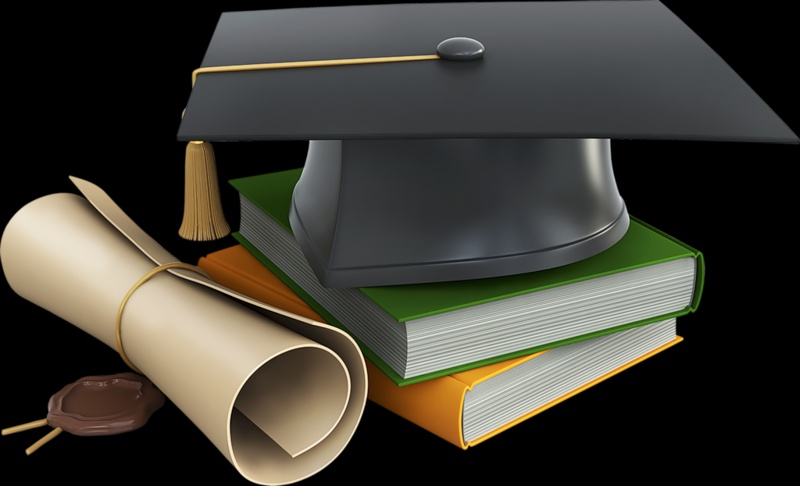 I. Краткая аннотация (паспорт) программыПРОГРАММА РАЗВИТИЯ  является руководством к действию для педагогического коллектива МКОУ «СОШ № 7»  на 2015-2020 годы;определяет стратегические и тактические цели, а также задачи развития школы на данный период времени;определяет основные направления политики школы в связи с имеющимся социальным заказом и прогнозом его изменений.Настоящая Программа представляет собой долгосрочный нормативно-управленческий  документ отражающий инновационную образовательную деятельность МКОУ "СОШ №7" в соответствии со стратегией развития учреждения до 2020 года. В разработке Программы использованы следующие нормативно-правовые документы:* Федеральный закон от 29.12.2012 № 273-ФЗ "Об образовании в Российской Федерации.*Стратегия социально-экономического развития страны до 2020 года.*Концепция Федеральной целевой программы развития образования на 2011-2015 годы, утвержденной Распоряжением Правительства РФ от 07.02.2011 № 163-р.*Государственная программа Российской Федерации "Развитие образования на 2013-2020 годы".* Стратегия инновационного развития Российской Федерации на период до 2020 года (Распоряжением Правительства РФ от 08.12.211г. № 2227-р).*План действий по модернизации общего образования на 2011-2015 годы (утвержден распоряжением Правительства РФ от 07.09.2010 года № 1507-р "О реализации национальной образовательной инициативы "Наша новая школа").*Федеральная целевая программа развития образования на 2011-2015 годы (утверждена Постановлением Правительства РФ от07.02.2011 г. № 61).*Федеральная целевая программа "Русский язык" на 2011-2015 годы (утверждена Постановлением Правительства РФ от 20.06.2011 г. № 492).*Концепция долгосрочного развития социально-экономического развития РФ на период до 2020 года (утверждена Постановлением Правительства РФ от 17.11.2008г № 1662-р).Паспорт  программы Этапы и сроки реализации Программ	Программа развития рассчитана на пять лет и реализуется поэтапно.І этап (сентябрь 2014 – сентябрь 2015г.)Определение стратегических и тактических целей и задач.Подготовка к реализации  новых  ФГОС в условиях сельской школы.ІІ этап (сентябрь 2015 – сентябрь 2019г.)Реализация  новых ФГОСРеализация проекта медиаобразования.Реализация программы  «Одаренные дети»Реализация образовательных программ ФГОС НОО, ФГОСООО, ФГОС СООРеализация «Дорожной карты»Повышение эффективности и качества услуг в сфере образования, соотнесенные с этапами перехода к эффективному контрактуПоиск оптимальных вариантов реализации социальных проектов.Работа по теме «Здоровьесберегающие технологии в условиях школы».ІІІ этап (сентябрь 2019– август 2020г.)Подведение итогов реализации программы развития, обобщение опыта.Выявление проблемных зон и подготовка новой программы развития школы.II.АКТУАЛЬНОСТЬ ПРОГРАММЫ РАЗВИТИЯ ШКОЛЫ.2.1.Прогноз развития образования в МКОУ "СОШ №7" до 2020 года.Прогноз базируется на демографических прогнозах (комплектование классов), на прогнозах развития экономики, технологий, представленных в концепции долгосрочного развития РФ, Программе 2020:- качество образования станет одним из определяющих условий инновационного развития школы;- сокращение по сравнению с 2014 годом числа классов-комплектов;- для российской экономики в ближайшем будущем понадобятся высокопрофессиональные кадры, школа должна готовить выпускников, ориентированных на необходимость получения непрерывного образования и способных к получению знаний для овладения новыми профессиями;- в связи с недостаточным количеством педагогов в школу придут представители из других сфер, что потребует новых подходов к организации методической работы;- будет радикально меняться среда социализации, создавая как новые социальные, культурные, технологические возможности, так и определенные риски для подрастающего поколения, что найдет отражение в приоритетах воспитательной работы.2.2.Характеристика социального заказа на образовательные услуги.Социальный заказ - это те образовательные  желания и ожидания государства, муниципалитета, педагогического сообщества, учащихся, их родителей по отношению к школе. Каждый субъект, делающий социальный заказ, выделяет приоритетные направления по совершенствованию школьного образования.Государство считает главными следующие направления: оптимизация образовательного процесса с целью сохранения физического, психического и духовно-нравственного здоровья обучающегося; усиление роли социально-гуманитарного цикла дисциплин способствующих формированию духовности и активной гражданской позиции личности; ведение профильного обучения в школе в целях обеспечения профессионального самоопределения обучающихся; обеспечения оптимальных условий для развития и становления каждого ребенка и реализации его потенциальных способностей и возможностей; совершенствование системы оценивания учебных достижений учащихся на всех ступенях образования и оценки качества образования; информатизация обучения формирование информационной грамотности выпускников.Все эти направления, составляющие государственный социальный заказ, весьма актуальны и востребованы участниками образовательного процесса. Родители и учащиеся МБОУ "СОШ №4" хотят видеть  свое образовательное учреждение как открытое информационное  образовательное пространство, в котором созданы максимальные условия развития личности, выявления всех потенциальных возможностей качественного образования и воспитания.  В МБОУ "СОШ №4" социальный заказ изучается ежегодно в следующих формах:- проведение  родительских собраний;- организация работы Управляющего совета школы;- анкетирование родителей: "Изучение социального и образовательного заказа родителей", "Изучение образовательных запросов учащихся", «Удовлетворенность родителями образовательным процессом";- проведение социального опроса старшеклассников "На пороге расставания".Родители учащихся прежде всего хотят, чтобы школа смогла обеспечить:- качественное образование и воспитание детей;- развитие индивидуальных способностей и возможностей каждого ученика;- профильное и дифференцированное обучение детей в соответствии с их способностями, склонностями и интересами;- развитие мотивации их детей к продолжению обучения после окончания школы;- качественную подготовку выпускников к обучению в высших учебных заведениях;- профессиональную подготовку учащихся на старшей ступени обучения;- разнообразный и интересный досуг детей;- формирование информационной грамотности;- сохранение и укрепление здоровья и безопасности детей.Учащиеся школы  формулирует следующие социально-образовательные запросы:- максимальное развитие способов деятельности, применимых в практической жизни;- создание комфортных материально-технических условий обучения;- создание комфортных психологических условий общения с педагогами и сверстниками;- создание условий для возможности получения качественного профильного образования;- создание условий для освоения новых информационных технологий;- формирование среды,  которой интересно и радостно общаться;Таким образом, учащиеся хотят, чтобы в школе им всегда было интересно комфортно, и они смогли получить качественное образование и сформировать навыки, необходимые для полноценной будущей жизни.Педагоги школы делают социальный заказ прежде всего на создание достойных материальных условий. Учителя нуждаются в комфортных психологических условиях и атмосфере радости труда и общения. Педагогический коллектив ожидает улучшения материально-технического обеспечения образовательного процесса и создания условий для творческого роста и реализации профессионального потенциала. Образовательные запросы и ожидания всех участников образовательного процесса в итоге имеют общий критерий: в школе должны быть созданы все условия для полноценного творческого труда и максимального развития потенциальных возможностей и способностей личности учащегося и педагога.III. ИНФОРМАЦИОННО-АНАЛИТИЧЕСКАЯ СПРАВКА О ШКОЛЕ.3.1. Полное наименование ОУ в соответствии с Уставом: муниципальное общеобразовательное учреждение «Средняя общеобразовательная школа №7»3.2. Юридический адрес:почтовый индекс 628195  округ: ХМАО-Югра  район Октябрьскийнаселенный пункт: гп Талинка , микрорайон 1,  дом 50; микрорайон 2,  дом 7;телефон: (834672) 4 -99- 16; факс(834672) 4 -95- 633.3. Фактический адрес (при наличии нескольких площадок, на которых ведется образовательная деятельность, указать все адреса): микрорайон 1,  дом 50; микрорайон 2,  дом 7;          3.4. Устав учреждения:дата регистрации: 13.09.2011 г. ГРН  21186100162373.5.Изменения и дополнения Устава учреждения:дата регистрации: 22.05.2012 г.    ГРН   2128610015202;07.10.2013г. ГРН  21386120209983.6.Свидетельство о внесении  записи в Единый государственный реестр юридических лиц: серия       86          №  002304320      дата регистрации 02.07.2012 г.              ОГРН 10286015000473.7.Свидетельство о постановке на учет в налоговом органе:серия       86          №  002163971        дата регистрации 14.05.1996 г.              ОГРН 1028601500047ИНН   86100086153.8.Свидетельство о государственной регистрации права на здание:Серия 86 – АБ № 605779  дата регистрации 08.04.2013гСерия  86-АБ  № 605660 дата регистрации 11.03.2013 г.Землепользование:Серия 86 – АБ № 552995  дата регистрации 29.032013Серия  86-АБ  № 551555 дата регистрации 29.03.2013 г.3.9.Акт о приемке собственности в оперативное управление:название документа  Постановление Администрации Октябрьского района от 24.12.2012г № 4800;название документа  Постановление Администрации Октябрьского района от 23.01.2013г №75;3.10.Договор с учредителем: Договор о взаимоотношениях образовательного учреждения и его Учредителя от 02.02.2011г3.11. Лицензия на право осуществления образовательной деятельности:серия 86Л01  № 0000461  регистрационный № 1278 дата выдачи 10.07.2013г.срок действия бессрочно 3.12.Свидетельство о государственной аккредитации:серия   86АО1  № 000006 регистрационный № 256 дата выдачи  30.07.2012г.срок действия  до 19.05.2015 года.3.13.Образовательная программа общеобразовательного учреждения:Образовательная программа начального общего образованияпринята (кем) педсоветом   от 31.08.2011г. протокол №1утверждена приказом директора ОУ от 31.08.2011 г. № 339.Образовательная программа основного общего образованияпринята (кем) педсоветом   от 31.08.2012 г. протокол №1утверждена приказом директора ОУ от 31.08.2012 г. № 4183.14.Основные локальные акты учреждения:13.1.Коллективный трудовой договор13.2.Положения13.3.Инструкции13.4.Приказы13.5.Договор3.15.Режим работы общеобразовательного учреждения: 5 – дневная  учебная неделя:     Сменность занятий:  1 смена: 1-7,9-11  классы 2 смена: 8-е классы     Начало занятий I-й смены: 8ч.00 м.                        Окончание занятий I-й смены: 13 ч. 20 м.Начало занятий II-й смены:  14 ч.00                      Окончание занятий II-й смены: 19ч.00м3.16 Продолжительность урока:в 1-х классах 35 мин.- 1 полугодие, 45мин — 2 полугодие; во 2-4 классах 45 (мин.), в 5-11 классах 45 (мин.);4. Объемные показатели5.Обеспеченность учебного процесса учебниками:Книжный фонд:  Всего читателей  ---  559 чел.Объем   библиотечного   фонда     7519 экз.Объем  учебного  фонда                15065 экз. Итого  22584  экз.6.Максимальные величины образовательной нагрузки по учебному плану при пятидневной рабочей недели 7.Обеспеченность специалистами службы сопровождения:8. Сведения об укомплектованности педагогическими кадрами:На 1 июня  2014 года в школе 48 учителей, из них первая категория – 15 (31%), высшая – 20 (41%), на соответствие  -7 (14%), вторая категория – 3 (6%), без категории – 3(6%). Новая форма аттестации началась с января 2012 года, за 3 учебных года аттестовалось 42  человека.Качественный   состав  квалификации учителей школыГрафик повышения категории по результатам аттестации за три учебных годаIV. СОДЕРЖАНИЕ ОБРАЗОВАТЕЛЬНОГО ПРОЦЕССА4.1. Реализуемые общеобразовательные программы:4.1.1.Общеобразовательная программа начального общего образования 4.1.2.Общеобразовательная программа начального общего образования:4.1.3. Общеобразовательная программа основного общего образования4.1.4. Общеобразовательная программа среднего общего образования4.2.Сведения о выполнении программ по предметам за 2013-2014 учебный год4.3.Сведения о платных дополнительных образовательных услугах, оказываемых обучающимся данного ОУ:  платных дополнительных образовательных услуг нетV. ПРОБЛЕМНО-ОРИЕНТИРОВАННЫЙ АНАЛИЗ СОСТОЯНИЯ  ОБРАЗОВАТЕЛЬНОГО УЧРЕЖДЕНИЯ.5.1.Начальное общее образование 5.1.1.Учебно-методический комплекс (УМК).  Реализация  образовательных программ и учебного плана осуществляется в полном соответствии с УМК. Учителями  составлены рабочие , которые были согласовываются на заседании МО и утверждаются директором школы.  Все программы и учебники  рекомендованы Министерством Образования и Науки РФ.  5.1.2.Рабочие программы. (РП).   В соответствии с реализуемыми технологиями, руководствуясь учебно-методическим комплексом,  учебным планом на 2014-2015 учебный год, педагогами были разработаны рабочие программы по всем преподаваемым предметам и по внеурочной деятельности.    При составлении рабочих программ учителя руководствовались основными требованиями к их составлению: на параллели 1-4 классов в соответствии с требованиями ФГОС НОО. Контроль за составлением и выполнением учебных программ  осуществлялся заместителем директора по учебно-воспитательной работе Горбуновой А.В. 5. 1.3.Кадровый потенциалВ методическом объединении учителей начальных классов  в прошедшем году работало    13 учителей. Из них 11 учителей  имеют высшее профессиональное образование, два учителя:  Булатасова Л.А. и Титова В.В. – среднее специальное профессиональное образование. Подтвердили  высшую квалификационную категорию Горбунова А.В. и Лакиза Н.В.;прошла аттестацию на первую категорию учитель Котова Е.В.;на  соответствие занимаемой должности учитель Мижарёва Л.Е.Постоянно  работают над повышением собственного профессионализма через обучение на очных, заочных, дистанционных курсах, проводимых в школе, в районе,  на сайте ФНМЦ имени Л.В. Занкова, ИД «Первое сентября» и др.: 5.1.4.Печатные работы, в т.ч. на методических сайтах,  за 2013-2014 уч.г. имеют учителя:У многих учителей начальных классов имеются  мини-сайты, на которых педагоги размещают методический материал, общаются с коллегами из других школ:5.1.5.Достижения педагогов первой ступени обученияУчастие в профессиональных конкурсах является неотъемлемой частью работы учителей ШМО УНК:5.2.Основное общее образование     В 2014-2015  учебном году деятельность нашей образовательной организации осуществлялась в рамках  реализации ФГОС НОО и  опережающего перехода на ФГОС ООО второго поколения (в 5-7 классах). 5.2.1. Опережающее введение ФГОС ОООВ 2012-2013 учебном году МКОУ «СОШ №7» п.Талинка стала пилотной площадкой по опережающему введению ФГОС ООО (приказ  Департамента образования и молодежной политики Ханты-Мансийского автономного округа – Югры № 744 от 19 сентября 2011г), а в сентябре 2013 года - стажировочной площадкой регионального уровня, цель деятельности которой -  организация и сопровождение повышения квалификации педагогических работников Ханты-Мансийского автономного округа-Югры по вопросам введения федеральных государственных образовательных стандартов общего образования в форме стажировки в рамках образовательных программ дополнительного профессионального образования  АУ «Институт развития образования».   Управлением образования и молодежной политики Октябрьского района был утвержден план деятельности стажировочной площадки, по которому и велась работа в течение 2013-2014 года. Были определены основные направления  деятельности по опережающему введению ФГОС ООО. В школе создана рабочая группа, которая проводит ежемесячно заседания и обсуждает самые актуальные проблемы. С целью повышения квалификации  специалистов площадки по заявленному направлению деятельности: проведены  круглые столы, тренинги, практикумы по теме «Методическое сопровождение введения ФГОС ООО».  Методическую работу организовываем так, чтобы  обучение педагогов было не только на курсах, но и   использовалась корпоративная форма обучения с практическим результатом: -создание методических буклетов, -выступления на педагогических советах, круглых столах; -открытые уроки, мастер-классы педагогов,  -педагогические мастерские по теме педагогического проекта на базе школы, -подготовка  публикаций в методических изданиях. Администрацией школы и учителями-тьюторами проводятся консультации в различной форме. В этом учебном году -  для администрации Приобской школы, для учителей, приехавших на стажировочный семинар 25 марта. Сформирован состав тьюторов из числа наиболее опытных и компетентных по теме стажировки педагогов.Учителями-тьюторами, сопровождающими повышение квалификации других педагогов при переходе на новые стандарты, стали опытные педагоги МКОУ «СОШ №7»: Смирнова Р.У., Албатовский А.А., Рогачева Г.И., Остапенко С.П., Шаронова Е.И., Стыцюк О.П., Арнаутова Т.Н., Мезенцева О.Ю., психолог Дубасова Т.Н. – 9 человек.Тьюторы МКОУ «СОШ №7» участвовали в дистанционных семинарах по технологии тьюторского сопровождения для педагогических кадров стажировочных площадок, общим объемом 72 часа, защитили «Программу стажировки» по теме  «Реализация системно-деятельностного подхода к обучению в  соответствии с требованиями   ФГОС ООО». Учителя-тьюторы и руководитель стажировочной площадки Булыгина В.К. подготовили региональный стажировочный семинар «Системно-деятельностный подход в обучении как средство активизации познавательной деятельности  обучающихся», который проведен 25 марта 2014 года.Обучение на стажировочном семинаре в МКОУ «СОШ №7» прошли учителя школ города Нягани (МБОУ «СОШ № 6» им.А.И.Гордиенко), г. Ханты-Мансийска (МБОУ «Гимназия № 1) и Октябрьского района (МКОУ «Каменная СОШ», МКОУ «Большелеушинская СОШ»,   МКОУ «Шеркальская СОШ», МКОУ «Горнореченская  ООШ», МКОУ «СОШ № 7» п. Талинка, МКОУ «Унъюганская СОШ № 2») - всего 31 стажер.5.2.2. Достижения педагогов второй и третьей ступеней обучения Содержание и формы методической работы были направлены на решение следующих задач:-создание методического обеспечения введения ФГОС основной школы;-повышение профессиональной компетенции педагогического коллектива по вопросам  ФГОС;-совершенствование системы методической работы ОО;-совершенствование методики преподавания,  повышение эффективности и качества   проведения всех видов учебных занятий;-повышение педагогического мастерства руководящего и педагогического состава; -совершенствование организации и обеспечение образовательного процесса.Качество результатов обучения   зависит  от качества   образовательного процесса. Урок является основной структурной единицей учебно-воспитательного процесса.Росту профессионального мастерства педагогов способствовало участие в школьном Фестивале открытых уроков, конкурсах муниципального, всероссийского уровня.5.2.3 Количество  открытых уроков в рамках школьного фестиваля5.2.4.Участие в школьном Фестивале открытых уроков учителей школьных методических объединений:  Продолжая  работу  над повышением качества открытых уроков,  следует в методических объединениях  обращать особое внимание на организацию моделирования уроков, самоанализа и анализа открытого урока. Проведение открытых уроков - один из эффективнейших видов повышения профессиональной компетентности преподавателя, имеющее огромное практическое значение для учителя любого уровня квалификации. Мониторинг данного вида методической работы говорит о снижении количества открытых уроков в школе. 5.2.5.Участие в муниципальных и всероссийских конкурсах:Согласно плану работы Управления образования и молодежной политики администрации Октябрьского района с 01 ноября 2014 года МКУ «ЦРО» организовало IV заочный Фестиваль «Методический калейдоскоп». Фестиваль проводился с целью распространения актуального педагогического опыта творчески работающих педагогических и руководящих работников образовательных учреждений Октябрьского района.В рамках Фестиваля проведены конкурсы по нескольким направлениям:«Лучший сайт педагога образовательного учреждения Октябрьского района»«Формирование межкультурной толерантности»«Методист - новатор. От идеи - до результата»«Инновационный подход в применении ИКТ»«Новые подходы к оценке качества образования в образовательном учреждении»Согласно полученным заявкам в Фестивале приняло участие 76 конкурсных работ, из них по первому направлению «Лучший сайт педагога образовательного учреждения Октябрьского района» – 2 работы из них 1 работа МКОУ «СОШ№7»г.п.Талинка;по второму направлению «Формирование межкультурной толерантности» – 12 работ из них 2 работы МКОУ «СОШ№7»г.п.Талинка;по направлению «Методист-новатор. От идеи – до результата» - 8 работ из них 2 работы МКОУ «СОШ№7»г.п.Талинка;по направлению «Инновационный подход в применении ИКТ» - 51 работа  из них 8 работ МКОУ «СОШ№7»г.п.Талинка;По итогам оценивания конкурсных работ были получены следующие результаты:Победители в конкурсе «Формирование межкультурной толерантности»: 3 место - Дубасова Татьяна Николаевна, педагог-психолог МКОУ «СОШ №7» пгт. Талинка, методическая разработка с элементами тренинга «Педагогическая толерантность как профессионально важное качество личности учителя».Шаронова Елена Иподистовна, учитель музыки МКОУ «СОШ №7» пгт.Талинка, сценарий районного фестиваля «ТВОРЧЕСТВО НАРОДОВ ЮГРЫ».Победители в конкурсе «Методист - новатор. От идеи до результата»:2 место – Булыгина Валентина Константиновна, заместитель директора по УВР, Рогачева Галина Ивановна, учитель русского языка, МКОУ «СОШ №7» пгт.Талинка, «Модель методического сопровождения образовательного процесса при введении ФГОС ООО».3 место – Стыцюк Ольга Павловна, учитель истории и МХК МКОУ «СОШ №7» пгт. Талинка «Проектно-исследовательская деятельность как средство формирования устойчивого интереса обучающихся к изучению природного и историко-культурного наследия России».Победители в конкурсе «Инновационный подход в применении ИКТ»:1 место – Шеманчук Галина Александровна, учитель физической культуры МКОУ «СОШ №7» урок по баскетболу для учащихся 7-го класса Тема: Ведение мяча без зрительного контроля.2 место –.Гимранова Виктория Юрьевна, учитель информатики МКОУ «СОШ №7» Тема: «Локальная компьютерная сеть» 8 класс. Тема «Управление компьютером с помощью меню» 5 класс.Остапенко Светлана Павловна, учитель русского языка МКОУ «СОШ №7» Тема: Предложения с однородными членами.Шкурат Ольга Анатольевна, учитель немецкого языка МКОУ «СОШ №7» Урок немецкого языка “Eigenes Nest hält die Mauer fest”. «Мой дом – моя крепость» 10 класс.5.2.6.Результаты обучения по школе за  2013-2014 учебный годАнализ результатов образовательного процесса свидетельствует, что на протяжении анализируемого периода достигнут стабильный уровень 100-процентной обученности учащихся, а самого высокого качества добиваются учащиеся начальных классов (70,5% ). Наблюдается позитивная динамика качества обученности у учащихся II ступени обучения: с 44%  до50,7%.  В то же время установлено, что за анализируемый период произошло снижение качества обученности учащихся старших классов. 5.2.7. Результативность общей успеваемости и качества обучения по классам на 2014 год На  «отлично» Результаты обучения на параллелях:5е классы6е классы7е классы8е классы9е  классыСреднее общее образование5.2.8.Итоговой аттестации обучающихся 9-х, 11-х классов      В соответствии с планом  подготовки и проведения государственной итоговой аттестации,  в том числе экзаменов в форме ЕГЭ(11 класс), и ОГЭ(9 класс),  проходят в учреждении классные часы, родительские собрания в выпускных классах по ознакомлению с документами по итоговой аттестации, проведению экзаменов в форме ЕГЭ и ОГЭ. Вся информация для участников  по подготовке к ГИА размещается на стендах образовательного учреждения на сайте школы.    Проводятся серии тренировочных занятий, инструктажей, индивидуальных консультаций по заполнению бланков ЕГЭ, ОГЭ, репетиционные экзамены по русскому языку  и математике на школьном  и муниципальном уровнях в  11 классах,  репетиционные экзамены по  русскому языку  и математике в 9 классах в форме ОГЭ.Педагогом-психологом предлагается анкетирование среди обучающихся, родителей и педагогов  по выявлению  затруднений у педагогов, обучающихся и их родителей при подготовке к экзаменам, отношения  участников к экзаменам на предмет «Кто виноват и что делать?». Результаты анкетирования обрабатываются, представляются  и обсуждаются на круглом столе для родителей  по теме «Как помочь своему ребёнку успешно сдать экзамен?». Все экзамены в 9 и 11 классах проводились в полном соответствии с положением о порядке проведения государственной (итоговой) аттестации выпускников 9,11 классов и методическими рекомендациями. Высокое качество результатов обучения явилось результатом слаженной работы всего педагогического коллектива. 9-е классы      В 9-х классах  в 2013-2014 учебном году обучался  61 школьник.  Все  воспитанники были допущены к государственной итоговой аттестации в форме ОГЭ.  По итогам  обязательных экзаменов   по русскому языку и математике отмечаются следующие результаты:Русский язык.В 2014 году ГИА проводилась в форме ОГЭ. В 9-ых классах обучалось 61 школьник. Все были допущены к экзаменам. По выбору экзамены школьники не сдавали.Общая успеваемость по русскому языку составила 100%,  качественная успеваемость по  русскому языку  71%Анализ результатов экзамена по русскому языку  показал, что большинство учащихся справились с  заданиями КИМ успешно и подтвердили итоги обучения, 33% обучающихся получили оценки выше итоговых оценок за учебный год.13% сдали экзамен ниже итоговой отметки.Оценку «5» на экзамене получили 5 обучающихся: Волкова Юлия(97% верных ответов), Игонина Юлия(95% верных ответов), Марданов Азамат (88% верных ответов), Павлов Дмитрий(95% верных ответов), Нуруллина Ангелина(90% верных ответов).Математика  	По решению педагогического совета от  17.06.14 г. 61 выпускник  9х классов получили  аттестаты об основном общем образовании,  из них 2 аттестата  особого образца.  11 класс  	Все учащиеся 11-х классов в количестве 37 человек  были допущены к экзаменам. В 2014 году  обязательными  для всех обучающихся были экзамены по русскому языку и математике  в форме и по материалам ЕГЭ.  Учащимся была предоставлена возможность выбора сдачи  экзаменов в форме ЕГЭ в любом количестве по желанию в соответствии с порядком проведения ГИА.Русский языкВ 2014 году учащиеся 11 классов показали достаточно высокий результат по итогам государственной итоговой аттестации. Самый высокий максимальный балл полученный выпускниками 90 и самый низкий минимальный балл полученный выпускниками 36 баллов. Все учащиеся набрали выше минимального количества баллов, установленного Рособрнадзором (24 балла). Средний бал по школе составил   63балла. МатематикаВ 2014 году обучающиеся выпускного 11 класса  продемонстрировали результат, оставляющий желать лучшего, а именно наименьший балл по итогам экзамена по математике 7 баллов. Максимальный тестовый балл составил 68 , что на 6 позиций ниже прошлогоднего максимального результата (74 балла). Выбор обучающимися экзаменов в форме ЕГЭ за два годаРезультаты экзаменов по выбору за два годаВ 2014 году по решению педагогического совета были вручены  37 аттестатов о среднем (полном)  общем образовании. В том числе  6  выпускникам были вручены медали  « За особые успехи в обучении». Таким образом, все  выпускники школы в количестве 37 человек завершили образование и получили среднее общее образованиеЕжегодно выпускникам вручаются «золотые» и «серебряные» медали.5.2.8. Предпрофильная подготовка и профильное обучение учащихся           В соответствии с Концепцией профильного обучения на старшей ступени общего образования (Приказ МО №2783 от 18.07.2002г.), письмом МО РФ от 20.08.2003г. № 03-51-157 ин/13-03 «Об организации предпрофильной подготовки обучающихся основной школы в рамках эксперимента по введению профильного обучения учащихся в общеобразовательных учреждениях, реализующих программы среднего (полного) общего образования» и , реализуя задачу становления школы как школы  равных возможностей для всех категорий учащихся с целью получения ими доступного и качественного образования на всех этапах обучения, в 2013-2014 учебном году обучение на старшей ступени школьного образования  осуществлялось по индивидуальным учебным планам  на параллели10-11 классов.    В 10-х  на базе двух классов были организованы профильные группы:  русский язык - 20 чел. (к концу года 17), математика -17 чел,  физика- 11 чел (к концу года 9), общестовознание- 21 чел. В 11-х классах обучение по индивидуальным учебным планом продолжилось второй год: математика – 23 чел., русский  язык -24 чел., обществознание -17 чел., физика -13 чел., химия -16 чел. В 9-х классах была организована  предпрофильная подготовка учащихся.        Для успешной реализации  предпрофильной подготовки и профильного обучения были разработаны локальные акты школы. Учебные планы  профильного обучения были составлены на основе рекомендаций Департамента образования и молодежной политики ХМАО-Югры, управления образования Октябрьского района. Преподавание профильных предметов осуществлялось педагогами школы, имеющими высшую и первую квалификационные категории, по типовым и модифицированным программам и по учебно-методическим комплексам, рекомендованными МО РФ.  В 2013-2014 учебном году в соответствии с учебным планом предпрофильной подготовки были организованы 7  элективных курсов в 9-х классах:Продолжилась  работа «Азбука бизнеса» - это профориентационные курсы для учащихся 10-11-х классов по основам предпринимательской деятельности. Занятия по единой уникальной программе проводятся одновременно во всех муниципальных образованиях округа. На данных курсах обучались 25 десятиклассников и 11 одиннадцатиклассников школы. Руководителем курсов (бизнес-тренером) являлась Андрушкевич Светлана Валентиновна, директор Няганьского фелиала Фонда поддержки предпринимателей Югры, руководитель ООО «Гарант-Нягань».  Проект реализуется в рамках окружной программы развития малого и среднего предпринимательства и является одним из мероприятий комплексного плана, сформированного с целью развития молодежного предпринимательства в автономном округе. Он направлен на формирование позитивного отношения молодежи к предпринимательской деятельности, повышению финансовой грамотности старшеклассников, а также на развитие личностных компетенций учащихся, таких как лидерство, коммуникабельность, целеустремленность и другие.Особенность занятий в том, что с учащимися работают не школьные учителя, а бизнес-тренер, имеющий практический успешный опыт предпринимательской деятельности. Формат занятий - это тренинги, мастер-классы, деловые игры, встречи с  предпринимателями и экскурсии. Свободная атмосфера живого общения между тренером и учащимися позволяет заинтересовать школьников и способствует усвоению материала в наиболее полном объеме.  Программа обучения курсов рассчитана на 2 года. По окончании первого года обучения ребята формулируют свои бизнес-идеи. А в конце второго года обучения уже представили  на рассмотрение конкурсной комиссии свои бизнес-проекты. По результатам конкурса обучающиеся получают денежные гранты и памятные призы.   По итогам каждого года обучения старшеклассники получили сертификаты, подтверждающие прохождения данных курсов. Обучающиеся 9 классов посещали в течение учебного года занятия элективного курса «Азбука профориентации». Целью курса было оказание помощи в личностном и профессиональном самоопределении и в соответствии с этим выстраивании алгоритма действий на ближайшие годы. Подростки получили представление о мире профессий, проводили исследование собственных познавательных интересов, склонностей, способностей, соотносимых с будущими профилями обучения. Обучающиеся познакомились с профессиями, востребованными на рынке труда, образовательными учреждениями ХМАО, технологией выбора профессии.  Если на начало 9 класса только 12% обучающихся могли определиться с профилем дальнейшего образования, то на конец года уже 92% смогли выбрать профиль дальнейшего обучения.При диагностике профессиональных склонностей выявлено, что обучающиеся предпочитают направление профессиональной деятельности, связанной с людьми, на втором месте – экстремальные виды деятельности.        Отмечено повышение выбора профессий технической направленности, а также профессий, связанных со знаковыми системами.5.2.9.Результативность участия обучающихся в олимпиадах, конкурсах.Всероссийская олимпиада школьников 2014 году5.2.10.Победители и призеры муниципального этапа всероссийской олимпиады школьников Лидерами по количеству призеров и победителей стали учителя  немецкого языка, географии. По традиции активное участие школьники принимают в Олимпиаде УрФО по основам наук (5-10 классы).Определён рейтинг участия педагогов в олимпиаде УрФО по школьным методическим объединениям.5.2.11.. Участие в X Международной Олимпиаде по основам наук УрФО в 2014 году5.2.12.Участие в международном конкурсе по русскому языку  «Русский медвежонок»5.2.13.Участие в конкурсе «Золотое руно»5.2.14.Результаты участия во всероссийской дистанционной олимпиаде «Летописец»	5.2.15.Всероссийская дистанционная олимпиада проекта «Инфоурок»5.2.16.Международный проект videouroki.net «Дистанционная олимпиада по истории»5.2.17.Участие во всероссийском конкурсе по естествознанию «Человек и природа»Во всероссийской олимпиаде «Человек и природа» приняли участие 166 человек. Впервые в олимпиаде принимали ученики 8 классов.5.2.18.Школьная научно-практическая конференция «Шаг в будущее» (6-9 классы)5.2.19.Результаты участия в   творческих конкурсах и спортивных соревнованиях.СОЦИАЛЬНОЕ ПАРТНЕРСТВО     Школа была, есть и останется одним из важнейших социальных институтов, обеспечивающих воспитательный процесс и реальное взаимодействие ребенка, родителей и социума. Сотрудничество школы и семьи - это результат целенаправленной и длительной работы классного руководителя, которая, прежде всего, предполагает всестороннее и систематическое изучение семьи, особенностей и условий семейного воспитания ребенка. Формирование сотруднических отношений между учащимися, родителями и педагогами зависит, прежде всего, от того, как складывается взаимодействие взрослых в этом процессе, так как родители по-разному воспитывают ребенка в семье, имеют различный интеллектуальный уровень.  Родители и педагоги - воспитатели одних и тех же детей, и результат воспитания может быть успешным только тогда, когда учителя и родители станут союзниками. Это комиссия по делам несовершеннолетних и защите их прав, «Ендырское лесничество», ГИБДД Октябрьского района, МКУ ЦКС п. Талинка, Школа искусств, Талинская поликлиника, молодёжный центр, историко-краеведческий музей «Отражение». Со многими из них согласованы планы  совместной  деятельности.    Благодаря  тесному сотрудничеству с данными организациями, у школы имеются различные возможности для качественной организации и проведения разного уровня мероприятий,  связанных с досугом и  занятостью детей, реализацией оздоровительной компании в период летних каникул, организацией и проведением    родительских собраний, деловых встреч, диспутов, акций, экскурсий, конкурсов и тематических бесед. В этом учебном году неоднократно состоялись встречи и беседы по вопросам здорового образа жизни, полового воспитания, профилактики ВИЧ-инфекций со специалистами Талинской поликлиники.  Как всегда немалую помощь в работе с общественностью оказывает школьный сайт. В наполнении сайта принимают активное участие библиотекари, социальный педагог, психолог, администрация школы. Традиционно сайт освещает яркие события учебно-воспитательной работы школы, регулярно обновляются разделы "ФГОС", страницы "ЕГЭ", "ГИА", "Олимпиады", поступают советы психолога и статьи от социальной службы для   родителей и учащихся. Постоянно    совершенствуются, изменяются и дополняются страницы школьного сайта,которые  привлекают все больше учащихся и родителей.    VII.  ЗАНЯТОСТЬ ОБУЧАЮЩИХСЯС  целью максимальной занятости учащихся в период осенних, зимних, весенних и летних каникул ежегодно работая совместно с  МКУ ЦКС г.п. Талинка, школьной библиотекой  и библиотекой  посёлка, молодёжным центром  предлагаем детям и их родителям:  - познавательно-развлекательные  программы;- театрализованные программы;- утренники;- детские дискотеки;- просмотр видеофильмов;- мультфильмы;- деловые игры.   По отдельному графику продолжают свою работу   школьные кружки и секции, как на базе школы, так и на уровне посёлка.  В каникулярные  периоды  в школе проводятся различные спортивные соревнования и  турниры, планируются поездки по туристическим путёвкам в города России, страны СНГ и за рубеж. В этом учебном году группа учащихся в очередной раз побывала во Франции. Летние каникулы 2014 года предлагают учащимся школы не менее интересные творческие дела:- отдых  детей на летней оздоровительной площадке «Чудопландия»;- участие в работе различных студий и творческих мастерских в МКУ ЦКС п. Талинка и школе искусств;- работа в отряде вожатых на летней оздоровительной площадке;- выезд в летние лагеря городов России (Пермь, Анапа);- выезд в летние лагеря Октябрьского района;- работа в молодёжном трудовом отряде. VIII. РАБОТА С РОДИТЕЛЯМИ Большое внимание в школе уделяется работе с детьми, находящимися в социально-опасном положении и в трудной жизненной ситуации.  В начале учебного года проведена социальная паспортизация классов и составлен социальный фон школы. Проанализирован образовательный уровень родителей учащихся, создан банк данных учащихся, нуждающихся в социальной защите, опеке, составлены списки многодетных, малообеспеченных, неполных, семей группы риска. С родителями проводится профилактическая работа: беседы, консультации, встречи с педагогами и инспекторами по делам несовершеннолетних, передача данных по посещаемости в  Управление образования и КДНиЗП Администрации поселения, на базе которой проводились заседания выездной Комиссии по делам несовершеннолетних и защите их прав. Работа по профилактике правонарушений складывается из нескольких направлений деятельности:работа с детьми «группы риска»;работа с родителями;взаимодействие с ОДН, КДН и ЗП, межведомственными службами.IX.ДОПОЛНИТЕЛЬНОЕ ОБРАЗОВАНИЕ И ВНЕУРОЧНАЯ ДЕЯТЕЛЬНОСТЬДополнительное образование и внеурочная деятельность располагают большими возможностями в организации социально значимой деятельности и досуга детей. Они предоставляет школьнику не только возможность выбора занятий по интересам делая его досуг содержательным, но и помогает ему в социальном и профессиональном самоопределении, готовя его к жизни в обществе. В соответствии с учебным планом дополнительного образования в школе выделены  в три основных направления кружковой деятельности: спортивно-оздоровительное; духовно-нравственное;социальное ;общеинтеллектуальное;общекультурноеЗанималось в данных направлениях  438 подростков (включая кружки ФГОС на параллели 5-х классов, 1-3 классов, внеурочную деятельность, дополнительное образование и научно-исследовательскую деятельность) из них 15 детей «группы риска». Все направления  способствуют развитию ребёнка  и реализации личностного потенциала. Школьные кружки художественно-эстетического направления расширяют и углубляют знания народного творчества и  культуры речи, формируют эстетический вкус, способствуют развитию творческих способностей, воображению, гуманитарной культуры, чувства прекрасного. В этом направлении на среднем и старшем звене работали кружки: «Берендеи», изостудия «Колорит». Кружки данного направления ежегодно представляют свои результаты труда в рамках различных акций, значимых для школы мероприятий. Свои способности и талант здесь развивали 44% учащихся нашей школы. Традиционно большое количество детей было занято в секциях баскетбола, волейбола, «Дзюдо», кружка «В здоровом теле – здоровый дух!» физкультурно-спортивного направления. В них учащиеся  школы совершенствовали спортивное мастерство, морально – волевые качества, добивались высоких результатов в различных видах спорта. Общекультурное  направление развивало художественный вкус, пространственное мышление, воспитывает интерес и любовь к искусству. Спортивно-оздоровительное – укрепляло здоровье ребёнка, развивало и совершенствовало  основные физические качества подростка. Особый интерес у детей и родителей вызвал кружок «Оздоровительная аэробика».  Духовно-нравственное направление – работало над воспитанием и развитием высоконравственного, ответственного, инициативного и компетентного гражданина России. Над формированием основ художественной культуры как неотъемлемой части  духовного развития гуманной, творческой личности работало краеведческое направление. Направление ГО и ЧС формировало навыки самооценки и самоанализа своего поведения на улице и в транспорте, воспитывало самодисциплину, стойкость, стремление к преодолению трудностей, взаимопомощь и поддержку в чрезвычайных ситуациях. Занятость учащихся кружковой деятельностью     В школе ежегодно проводятся мониторинги воспитательной работы по следующим направлениям: диагностика уровня воспитанности учащихся; диагностика уровня эффективности деятельности классных руководителей; диагностика удовлетворённости деятельностью МКОУ «СОШ №7» как учащихся, так и родителей; мониторинг занятости учащихся в детских объединениях. Кроме этого школа активно участвует в различных социолого-педагогических исследованиях по  выявлению дополнительных резервов повышения эффективности учебного процесса, а соответственно и качества общеобразовательной подготовки наших выпускников .X. УСЛОВИЯ ДЛЯ ОРГАНИЗАЦИИ ОБРАЗОВАТЕЛЬНОГО ПРОЦЕССА.Тип здания (зданий): типовые  проекты 2.  Книжный фонд:  Всего читателей  ---  609 чел.Объем   библиотечного   фонда     7519 экз.Объем  учебного  фонда                15065 экз.Итого:                                           22584  экз.3. Обеспеченности учебниками обучающихсяXI.СИСТЕМА УПРАВЛЕНИЯ В Законе «Об образовании в Российской Федерации»  №273. от 29 декабря 2012года одним из принципов государственной политики в области образования определен демократический, государственно-общественный характер управления  образованием. Действительно, закон предусматривает право участия в управлении образовательным учреждением обучающихся, их родителей и работников образовательного учреждения.Происходящие  сегодня в обществе социально-экономические и политические изменения, в том числе и модернизация образования, требуют смещения акцентов в работе, необходимости расширения общественного участия в управлении образованием, роста влияния самого общества на качество образования и его доступность для всех слоев населения, открытости для общественности, населения.Наша модель государственно-общественного управления,  как и у всех, имеет 4 компонентных блока: обучающиеся, родители, педагоги и общественность.Приоритетными  целями школы является создание наиболее благоприятных условий для развития всех обучающихся с учетом их склонностей, способностей, возможностей, а, следовательно, удовлетворение образовательных потребностей и интересов детей и их родителей. Опыт показывает, что организовать плодотворное общественное участие родителей и школьников в образовательном процессе, реализации образовательных и социальных программ непросто.   Поэтому в рамках развития нашего образовательного учреждения в школе принципиально важными являются задачи создания эффективно действующей структуры школьного детского самоуправления и расширения форм системного активного общественного участия родителей.   В учреждении сложилась гибкая структура управления, построенная на принципах единоначалия и самоуправления,  в управление школой включены все участники образовательного процесса.Школьное самоуправление работает по принципу демократической республики в нашей школе не первый год. Школьная республика является добровольной организацией обучающихся школы с 5 по 11 класс.  Организацию работы школьного самоуправления осуществляют координатор школьного самоуправления, Президент школьной республики, Парламент школьной республики. Школьный парламент в этом году состоял из министров образования и науки, спорта, культуры, СМИ и министра внутренних дел. В начале учебного года  в каждом классе формируются органы самоуправления, выбираются президенты классов, которые потом объединяются в Федерацию Президентов. Участники школьного самоуправления в течение года явились организаторами многих мероприятий:Линейка, посвящённая открытию тематического проекта «Здоровый образ  жизни».Помощь в организации Дня Безопасности.Акция «Вместо сигареты – конфета!» (совместно с социальным педагогом).Линейка, посвящённая открытию тематических проектов «Самоуправление» и «Осень золотая».Общий сбор школьной республики.Предвыборная кампания президента школьной республики. Выборы президента школьной республики.Линейка, посвящённая  открытию тематического проекта «Край мой таёжный».Линейка, посвященная Дню Конституции РФ.Линейка, посвящённая  открытию тематического проекта «Новогодняя кампания».Выпуск новогодних телеграмм.Линейка, посвящённая  открытию тематического проекта «Зимние школьные вечера».Конкурсная программа для учащихся 5-8 классов «Стартинейджер».Акция «Подари улыбку другу».Акция «Сочи-2014»Линейка, посвящённая открытию тематического проекта «Фестиваль талантов».Конкурсная программа «Мисс и мистер школа» в рамках акции «Подарок школе», посвящённой 25-летию.Выборы президента школьной республики.Линейка, посвящённая  открытию тематического проекта «Край мой таёжный».       «Визитная карточка» участников школьного конкурса «Лучший класс года». «Школьная юморина» для 5-11 классов, посвящённая 1 апреля.Линейка, посвящённая  открытию тематического проекта «Страницы истории».Акция «Выпускнику посвящается».Открытие недели славянской культуры и письменности.Школьное  самоуправление - активный участник мероприятий, посвященных юбилею школы и поселка, а также  традиционного слета лидеров.       XII.КОНЦЕПЦИЯ ПРОГРАММЫ РАЗВИТИЯНа  период до 2020 года перед школой стоит проблема, которую можно сформулировать как необходимость модернизации образовательной организации - Информационного поля - Инновационной деятельности - Инфраструктуры - Инвестиционной привлекательности при сохранении достигнутого уровня качества образования и соответствующей динамики инновационного развития за счет актуализации внутреннего потенциала учреждения.Поэтому школа нуждается в следующих преобразованиях:- обновлении образовательной среды для повышения (сохранения) качества общего и дополнительного образования на каждой ступени обучения;- расширение поля профессионального выбора учащихся за счет развития системы дополнительного образования;- повышение информационной компетентности всех участников образовательных отношений;- создание условий для сохранения здоровья учащихся  и обеспечения их безопасности;- повышение эффективности финансирования школы путем увеличения количества источников доходов;- решение кадровых вопросов;- повышение уровня обучения учащихся в таких областях, как математика, русский язык, иностранный язык.- планомерное внедрение в учебный процесс инновационных технологий и способов оценки знаний и УУД учащихся;- повышение профессиональной компетентности педагогов  сфере здоровьесбережения;- развитие ученического самоуправления;- активизация участия детей в благотворительных и социально-значимых акциях.Комплексное и целенаправленное решение выявленных проблем будет способствовать созданию концепции развития школы.Миссия школы:создание для учащихся школы оптимальных условий по овладению ключевыми компетентностями и универсальными учебными действиями, необходимыми для жизни и профессиональной реализации в поликультурной и высокотехнологичной среде.Главная цель программы:выявить основные возможности и направления эффективного осуществления инновационного развития школы  с акцентом на реализацию приоритетов  федеральных государственных стандартовЗадачи программы:создание оптимальной системы управления качеством образования в школе;разработка мероприятий по формированию развивающей образовательной среды школы.создание условий для расширения возможностей выбора индивидуальных образовательных траекторий и развития творческого потенциала личности ребенка с элементами дистанционного образования;создание условий для обеспечения в развивающей образовательной среде здоровьесберегающего потенциала формирования культуры здорового образа жизни (обучающихся и учителей) ;создание условий для развития инновационной деятельности школы на основе повышения квалификации педагогических работников;совершенствование работы воспитательной системы школы с целью социализации личности в условиях инновационной экономики; совершенствование взаимодействия школы с социальной средой, оптимальное использование научного и культурного потенциала поселка, района, округа, в том числе на основе применения информационных технологий;совершенствование системы государственно-общественного управления образовательным учреждением;развитие информационной среды школы.Основные идеи развития школы и ожидаемый образ её выпускникаПриоритетными идеями, которые позволяют раскрыть сущность основных направлений развития школы, являются: Идея обновления образовательного процесса, посредством модернизации основных компонентов образовательной практики (содержания, условий, технологий).Идея построения школы как открытого информационного пространства.Идея личностного роста всех субъектов  образовательного процесса.Идея построения здоровьесберегающей среды в школе.Идея медико-социально-психолого-педагогического сопровождения учащихся.Выстраивая предвосхищаемый образ выпускника школы, мы исходим из того, что он представляет собой динамичную систему, которая постоянно изменяется, самосовершенствуется, наполняясь новым содержанием. А значит, образ выпускника – это не конечный результат, не итог в развитии личности, а тот базовый уровень, развитию и становлению которого должна максимально способствовать школа.Выстраивая собственную концепцию развития школы, мы ориентируемся на два взаимосвязанных аспекта: личностный рост учащегося и построение открытого информационного пространства школы. Это логично подвело нас к определению предвосхищаемого образа выпускника школы как компетентной, социально интегрированной и мобильной личности, способной к полноценному и эффективному участию в общественной и профессиональной жизнедеятельности в условиях информационного общества.Содержательно наполняя данный образ, мы определили такие его составляющие, как компетенции и качества личности.Компетенции выпускника могут быть разделены на предметно-информационные, деятельностно-коммуникативные, ценностно-ориентированные.Предметно-информационные компетенции предполагают умение работы с учебной информацией, критическое её восприятие, преобразование её из виртуальной в вербальную и наоборот.Деятельностно - коммуникативные компетенции проявляются в способностях субъектов образовательного процесса к сотрудничеству, к творчеству для достижения конкретных задач, в умении управлять собой, анализировать и организовывать деятельность, принимать рациональные решения.Ценностно-ориентированные компетенции включают знания о нормах, ценностях, традициях культуры, систему отношений к миру, к себе, к обществу, основанную на потребностях, мотивах, эмоционально-ценностных ориентациях личности.Показателем сформированности выделенных компетенций являются следующие качества личности:духовность, гуманистическая направленность, толерантность;мобильность, самостоятельность в принятии решений,  ответственность, способность к сознательному выбору;коммуникабельность, социальная активность, умение сотрудничать;креативность, созидательность и конструктивность мышления.Таким образом, развитие школы ориентируется на построение открытого информационного образовательного пространства, которое максимально будет способствовать становлению выпускника как компетентной, социально интегрированной и мобильной личности, способной к полноценному и эффективному участию в общественной и профессиональной жизнедеятельности.12.1. Принципы образовательной политики школы	1. Принцип открытости образовательной среды школы. Ввиду того, что МКОУ «СОШ № 7» — это образовательное учреждение, которое является одним из социокультурных учреждений поселка. Поэтому важно, чтобы школьная образовательная среда была открытой для различных потребителей образовательных услуг. Открытость школы проявляется, прежде всего, во взаимосвязи ее с окружающей средой. Она определена пространственными, временными и функциональными отношениями образовательного учреждения с различными объектами внешней среды. В силу этого взаимодействие школы с другими системами, которые являются также открытыми, создает особое «поле воздействия», в котором находится как ребенок-школьник, так и другие участники образовательного процесса.	2. Принцип свободы выбора. Он определяет целенаправленную деятельность педагогического коллектива по оказанию поддержки обучающимся в овладении ими умениями действовать в условиях свободы и делать правильный осознанный выбор.	3. Принцип гуманизации. Данный принцип означает, что: учитель ставит обучающегося не в позицию объекта, а в позицию полноправного субъекта обучения и воспитания; тем самым, создавая условия для его творческой самореализации;  общеклассная и групповая учебная работа сочетаются с индивидуальной, при этом особое внимание уделяется развитию каждого ребенка.	4. Принцип педагогической поддержки. Педагогическая поддержка рассматривается как особая сфера деятельности, направленная на самостановление и самоопределение ребенка как личности. Она представляет собой процесс совместного со школьником определения его образовательного маршрута, путей совместного преодоления проблем и создания условий для самореализации в разных сферах жизнедеятельности.	5. Принцип природосообразности. Образование в соответствии с природой ребят, их здоровьем, психической конституцией, способностями, склонностями, интересами, задатками, индивидуальными особенностями восприятия предполагает построение обучения по групповым и индивидуальным маршрутам и планам. 	6. Принцип культуросообразности. Он заключается в том, что идеи о базовой культуре личности, добровольности и реализме целей образования являются основанием для разработки содержания воспитания, которое понимается не как всестороннее, а как разностороннее развитие личности в коллективной творческой деятельности детей и педагогов.	7. Непрерывность образования. Этот принцип предусматривает связь не только всех ступеней образования в школе, но и всех субъектов образовательной системы поселка.Он предполагает ориентацию школьного образовательного процесса на подготовку к продолжению образования после окончания основной и полной школы.	8. Принцип вариативности. Он выражается в возможности выбора содержания обучения, системы и содержания воспитательной работы, а также методов, форм и приемов обучения и воспитания. Его основой является удовлетворение различных образовательных потребностей и интересов обучающихся.	9. Принцип сочетания инновационности и стабильности. Данный принцип предполагает, что рациональные изменения являются способом существования образовательной системы. Он определяет постоянный поиск и выбор идей, наиболее оптимальных программ, предметных планов, технологии и форм работы школы. Вместе с тем эффективно работающие компоненты образовательной системы должны быть стабилизированы.	12.2. Прогнозируемые результаты реализации идеи и принципов образовательной политики школыВ результате реализации программы развития должно произойти повышение процента обученности школьников до 100% и повышение качества знаний до 62%.	Результатами реализации программ станут:Ежегодное увеличение охвата обучающихся, их родителей и жителей поселения занятиями физической культурой и участие в спортивной жизни села; Обучение классных руководителей работе с портфолио разных видов приведёт к корректировке их подходов в обучении и воспитании ребёнка с опорой на индивидуальную успешность;Рост профессионального мастерства педагогов обеспечит непрерывность образования и повышение удовлетворённости жизнью в поселении.Реальная доступность образования для граждан с низкими доходами в сфере общего, среднего  и дополнительного образования детей.Востребованность школы как воспитательного института в поселке детьми, подростками и взрослым населением.Положительная динамика качества образования.Рост профессионализма управленческих и педагогических кадров.Создание мобильной системы адресной социальной поддержки обучающихся, нуждающихся в такой поддержке.Положительная динамика удовлетворенности всех субъектов образовательного процесса его результатами.Повышение социального статуса работников образования, положительная динамика общественного мнения в оценке эффективности школьного образования.Создание гибкой модели управления инновационными процессами в образовании.Рост ресурсообеспеченности школы.Достижение обучающимися следующих образовательных результатов:в сфере самостоятельной познавательной деятельности: усвоение способов приобретения знаний из различных источников информации;в сфере гражданско-общественной деятельности:выполнение ролей гражданина, избирателя, потребителя;в сфере социально-трудовой деятельности:умение анализировать ситуацию на рынке труда;умение оценивать собственные профессиональные возможности;умение ориентироваться в нормах и этике трудовых взаимоотношений;развитие навыков самоорганизации; в бытовой сфере:способность и готовность вести здоровый образ жизни,способность и готовность к семейной жизни;в сфере культурно-досуговой деятельности: умение выбирать способы использования свободного времени, культурно и духовно обогащающие личность. 	На 1уровне  обучения педагогический коллектив начальной школы призван: сформировать у детей желание и умение учиться; гуманизировать отношения между учащимися, учителями и учащимися; помочь школьникам приобрести опыт общения и сотрудничества; мотивировать интерес к знаниям и самопознанию, сформировать первые навыки творчества на основе положительной мотивации на учение, прочной базисной общеобразовательной подготовки школьников и введения специальных общеразвивающих программ путем включения в учебный план школы различных направлений внеурочной деятельности.	На II уровне обучения, представляющей собой продолжение формирования познавательных интересов обучающихся и их самообразовательных навыков, педагогический коллектив основной школы стремится заложить фундамент общей образовательной подготовки школьников, необходимой для продолжения образования на III ступени; создать условия для самовыражения обучающихся в различных видах познавательно-преобразовательной деятельности на учебных и внеучебных занятиях в школе и вне ее.	На III уровне обучения образование ориентировано на развития у школьников самообразовательных навыков и особенно навыков самоорганизации и самовоспитания. Оно нацелено на максимальное раскрытие и развитие способностей обучающихся; формирование у них психологической и интеллектуальной готовности к профессиональному и личностному самоопределению; обеспечение их общекультурного развития. С учётом этого разработаны образовательные программы для учащихся 10-11 классов, которые позволяют максимально учесть интересы старшеклассников.Для решения определенных выше задач школы имеются необходимые условия: профессионально подготовленный педагогический коллектив; разнообразный по своему содержанию и достаточно эффективный опыт внедрения различных нововведений; развивающаяся учебно-материальная база; поддержка инновационных преобразований органами управления района, заинтересованность родителей; стабильные достаточно высокие результаты деятельности школы. XIII. МЕРОПРИЯТИЯ ПО РЕАЛИЗАЦИИ ПРОГРАММЫ РАЗВИТИЯ НА 2015-2020 ГОДЫ( ДОРОЖНАЯ КАРТА).13.1. Развитие ресурсной базы и оптимизации  условий осуществления образовательного процесса.а) материально - техническое обеспечение школы на 2015-2020 годб) организационно-методическое обеспечение13.2. Реализация конституционного права граждан на образование и по выполнению Федерального закона « Об образовании в Российской Федерации»а) мероприятия по сохранению контингента учащихся школыб) самоопределение и распределение выпускников 9-х классов по  каналам получения среднего общего образования г) охрана  жизни и здоровья детей и подростков в образовательном процессе 13. 3.Управление качеством образования.а) совершенствование нормативно-правовой базы школы            В соответствии с п.п. 5,7 ст. 108 № 273-ФЗ "Об образовании  в Российской Федерации" не позднее 1 января 2016 года надлежит привести в соответствие с данным Федеральным законом всю нормативную правовую базу учреждения. Учитывая данное обстоятельство, планируется провести следующие изменения:б) совершенствование нормативно-правовой базы школы в связи с введением  ФГОСв) кадровое обеспечениег) совершенствование образовательного процессад) изменения  в содержании образованияе) план-график введения ФГОС основного образованияж) влияние способа организации образовательного процесса на повышение качества образованияз) инновации в технологиях обучения, воспитания и развитияи) инновации в условиях организации образовательного процесса13.5. Основные направления воспитательной системы школы13.6.  Дальнейшее развитие физической культуры и спорта13.7. Проведение мероприятий здоровьесберегающего характера в образовательном процессе 13.8.. Инновационная работа  в образовательной организацииXIV. ЭКСПЕРТИЗА И МОНИТОРИНГ ДОСТИЖЕНИЯ ЗАПЛАНИРОВАННОГО РЕЗУЛЬТАТА14.1.Показатели уровня достижений учащихся в образовательном процессе1. Процент успеваемости.2. Процент качества знаний, умений и навыков (на «4» и «5»).3. Процент учащихся, участвующих в предметных и надпредметных олимпиадах и творческих конкурсах (по уровням: школьный, районный, городской, общероссийский).4. Средний балл результатов итоговой аттестации в форме ГИА и ЕГЭ по предметам.5. Количество учащихся (по ступеням образования), вовлечённых в исследовательскую и проектную деятельность.6. Количество учащихся, ставших победителями олимпиад, игр, соревнований, конкурсов в масштабе района, города, республики.7. Процент учащихся, участвующих в программах дополнительного образования внутри школы и вне её.8. Процент учащихся, являющихся пользователями персонального компьютера и сети «Интернет» внутри школы и вне её.9. Процент учащихся, участвующих в органах ученического самоуправления на уровне класса, школы.10. Процент учащихся, участвующих в социальных акциях.11. Процент учащихся, участвующих в спортивных соревнованиях на уровне школы, района, города, республики.12. Количество учащихся, выбывших из школы и прибывших в школу за определённый период.13. Процент учащихся 11 классов, заканчивающих школу с золотой или серебряной медалью.14.2.Показатели уровня мастерства учителей1. Процент успеваемости и качества знаний учеников.2. Процент уроков, на которых используются творческие, исследовательские или проектные задания.3. Процент уроков с использованием инновационных педагогических технологий, в том числе ИКТ.4. Процент использования нестандартных форм организации учебного процесса от общего количества уроков.5. Рейтинг учителей по результатам опросов учащихся, родителей, коллег.6. Процент учителей, имеющих соответствующую квалификационную категорию.7.Количество учителей, имеющих отраслевые и правительственные награды.8.Количество учителей, принимавших участие в открытых уроках, мастер-классах, семинарах, конференциях, конкурсах внутри школы и вне её.9.Процент учителей, оказывающих дополнительные образовательные услуги.10.Процент учителей, подготовивших победителей олимпиад и выпускников-медалистов.14.3. Показатели качества условий организации образовательного процесса1. Количество учащихся школы, на долю которых выпадает 1 компьютер в образовательном процессе.2. Количество интерактивных досок, используемых в учебных кабинетах школы.3. Количество мультимедийных установок, используемых в учебных кабинетах школы.4. Процент учебных кабинетов, отвечающих современным требованиям к организации процесса обучения.5. Уровень медицинского обслуживания учащихся и учителей.6. Процент охвата учащихся  горячим питанием в столовой школы.7. Степень обеспечения методической службы школы.8. Процент обеспечения учащихся бесплатными учебниками по параллелям классов.14.4. Показатели качества управления системой образования в школы1. Степень координации положений Программы развития с мероприятиями годовых планов работы школы.2.  Степень соответствия тематики педагогических советов, заседаний административного совета, методического совета,  совета школы и методических кафедр теме Программы развития.3. Степень системности и сравнимости мониторинга промежуточных учебных результатов.4. Процент участия учителей в дополнительных образовательных программах.5. Процент охвата основных видов деятельности школы качественным планированием.6. Степень соответствия документации школы нормативным требованиям.14.5. Показатели общественного рейтинга школы и её востребованности1. Динамика наполняемости 1-х, 5-х и 10-х классов школы в целом.2. Количество жалоб родителей за определённый период.3. Количество травм учащихся и учителей за определённый период.4. Процент родителей, не имеющих претензий к образовательной деятельности школы.5. Перечень образовательных и необразовательных учреждений, сотрудничающих со школой.6. Количество материалов в средствах массовой информации различного уровня, касающихся работы школы.7. Процент посещаемости родительских собраний в классах.8. Количество посетителей электронного сайта школы.14.6.Риски и минимизация их влиянияВыделяются следующие группы рисков, которые могут возникнуть в ходе реализации подпрограммы:организационно - управленческие риски: могут возникнуть вследствие недостаточного качества управления подпрограммой - низкого уровня координации деятельности исполнителей, проблем мониторинга, контроля, обратной связи, а также неготовности управленческих кадров, вовлеченных в реализацию подпрограммы, к деятельности в новых условиях;социальные риски связаны с вероятностью повышения социальной напряженности из-за неполной или недостоверной информации о реализуемых мероприятиях, в силу наличия разнонаправленных социальных интересов социальных групп, а также в условиях излишнего администрирования.Основными мерами управления рисками с целью минимизации их влияния на достижение целей государственной подпрограммы выступают следующие: мониторинг,открытость и подотчетность,научно-методическое и экспертно-аналитическое сопровождение,информационное сопровождение.                При реализации Программы развития на 2015-2020 гг. «Приведение образовательного пространства МКОУ СОШ №7 в соответствии с Федеральным Законом «Об образовании в Российской Федерации» (№ 273-ФЗ) и ФГОС» возможно возникновение , которые могут снизить эффективность спланированных инновационных изменений. Чтобы исключить подобные риски, настоящая Программа обозначает следующую систему мер по их минимизации.Система мер по минимизации рисков реализации ПрограммыВсе эти предусмотренные мероприятия по осуществлению, сопровождению и текущей коррекции Программа развития на 2015-2020 гг. «Приведение образовательного пространства МКОУ СОШ №7 в соответствии с Федеральным Законом «Об образовании в Российской Федерации» (№ 273-ФЗ)» и ФГОС» являются определенной гарантией ее успешной и полноценной реализации.Руководитель  ОУ _________________________                                 Н.И.Фаттахова         М.П.              (подпись руководителя)                                             (Фамилия, имя, отчество) «  31   »  августа  2014гПолное наименование программыПрограмма развития казенного общеобразовательного учреждения «средняя общеобразовательная школы № 7Основания для разработки программыРеализована программа развития 2011-2015г Период и этапы реализации программы2015-2020 годыОснования для разработки программыФедеральный закон от 29.12.2012 № 273-ФЗ "Об образовании в Российской Федерации.Стратегия социально-экономического развития страны до 2020 года.Концепция Федеральной целевой программы развития образования на 2011-2015 годы, утвержденной Распоряжением Правительства РФ от 07.02.2011 № 163-р.Государственная программа Российской Федерации "Развитие образования на 2013-2020 годы".Стратегия инновационного развития Российской Федерации на период до 2020 года (Распоряжением Правительства РФ от 08.12.211г. № 2227-р).План действий по модернизации общего образования на 2011-2015 годы (утвержден распоряжением Правительства РФ от 07.09.2010 года № 1507-р "О реализации национальной образовательной инициативы "Наша новая школа").Федеральная целевая программа развития образования на 2011-2015 годы (утверждена Постановлением Правительства РФ от07.02.2011 г. № 61).Федеральная целевая программа "Русский язык" на 2011-2015 годы (утверждена Постановлением Правительства РФ от20.06.2011 г. № 492).Концепция долгосрочного развития социально-экономического развития РФ на период до 2020 года (утверждена Постановлением Правительства РФ от 17.11.2008г № 1662-р).Цель программыСтратегической целью развития образовательной системы школы является становление целостной образовательной среды школы, обеспечивающей реализацию комплексной образовательной модели в условиях реализации новых образовательных стандартов и достижения качества образования  Основные задачи, мероприятия программыСоздать эффективную, постоянно действующую систему непрерывного образования учителей и привлечь к работе ведущих специалистов, педагогов и психологов Октябрьского районаСоздать механизм самопроектирования школой своей дальнейшей жизнедеятельности.Оптимизировать систему интелектуального  и психологического сопровождения учебного процесса, создать условия для физического развития личности, ведущей здоровый образ жизни на основе российских патриотических традиций.Оптимизировать систему дидактического и материально-технического обеспечения образовательного процесса.Продолжить работу по дифференциации образования, создать условия для формирования индивидуальных образовательных маршрутов учащихся школы в условиях предпрофильного и профильного образования при  переходе  на ФГОС второго поколения. Создать условия для установления прочных интеграционных связей между системой основного и дополнительного образования, стремиться к разработке новых образовательных и учебных программ на интегративной основе.Сформировать ориентацию учащихся на развитие стремления к духовному совершенствованию и самосовершенствованию. Создать максимально благоприятные условия для проектной и инновационной  деятельности  в школе, принять активное участие в реализации стратегических направлений развития системы образования Российской Федерации, ХМАО-Югры и Октябрьского района.Ожидаемые конечные результатыФормирование единой образовательной среды школы, характеризующейся единым ценностно-целевым полем всех субъектов образовательного процесса.Обеспечение достижения учащимися школы высокого уровня образованности, отвечающего требованиям ФГОС, а также требованиям региональной и школьной составляющей к результатам образования.Создание привлекательного в глазах всех субъектов образовательного процесса имиджа школы, подтвержденного результатами социологических исследований.Количественный рост числа учащихся школы, что является показателем востребованности ее работы среди учащихся и родителей;Рост образовательных и творческих достижений всех субъектов образовательного процесса (участие в конкурсах, презентациях и т.д.)Высокая рейтинговая оценка деятельности школы в системе образования района и округа, что является показателем инновационности в ее работе;Отсутствие нареканий к качеству работы школы со стороны органов власти в процессах лицензирования и аттестации, со стороны родителей и учащихся, что является показателем высокого уровня управленческого звена;Расширение системы внешних социальных связей школы, увеличение числа субъектов образовательного процесса школы. Разработчики программыПрограмма разработана творческим коллективом, включавшим в себя представителей педагогического и ученического коллективов, родительской общественности Учредитель учреждения Управление образования и молодежной политики Администрация Октябрьского района Фамилия, имя, отчество, должность, телефон руководителя программыДиректор школы Фаттахова Надежда Ивановнател. 8 (34672) 4-99-15Сайт школы в Интернетеhttp://okttalsch7.86.i-schools.ru/№ п/пНаименование показателя Всего челЧисленность учащихся общеобразовательной организации559Численность учащихся 1 классов 63Численность учащихся 9 классов 42Численность учащихся 11 классов 36Численность учителей 52Численность учителей по специальностям:русский язык и литература5нерусский язык и литература0история, право, обществознание4информатика и вычислительная техника1физика2математика4химия1география1биология 1иностранные языки4физическая культура 4ОРКСЭ1Начальные классы12Количество учителей прошедших обучение на курсах повышения квалификации по вопросам реализации государственных образовательных стандартов28Приобретено и поставлено в общеобразовательную организацию учебно-лабораторное оборудование0учебно-производственное оборудование0спортивное оборудование0спортивный инвентарь0компьютерное оборудование42оборудование для организации медицинского обслуживания обучающихся0оборудование для школьных столовых2Численность учащихся дневных общеобразовательных организаций, обеспечиваемых новым оборудованием 352Количество отремонтированных помещений дневных общеобразовательных организаций, соответствующих требованиям к санитарно-бытовым условиям и охране здоровья обучающихся32Доступ  к сети Интернет даДистанционное  обучение2 челИспользуются  энергосберегающие технологиидаКоличество дневных общеобразовательных организаций, в которых проведен капитальный ремонт0Численность учащихся дневных общеобразовательных организаций, получивших возможность учиться в отремонтированных школах559Пополнение фондов библиотек образовательных организаций:780количество закупленной литературы780Обеспеченность учащихся учебниками и учебными пособиями:100%за счет федерального бюджета780за счет консолидированного бюджета субъекта Российской Федерации310№Предмет% обеспеченности учебниками обучающихся% обеспеченности учебниками обучающихся через библиотеку школыОбеспеченность предмета УМК (полностью, в основном, частично, не обеспечены)Недостаточно учебников в соответствии с требованиями федерального перечня (указать количество, класс)1Русский язык100100Полностью02Математика100100Полностью03Литература100100Полностью04Английский язык 100100Полностью05Обществознание100100Полностью06Физика100100Полностью07Химия100100Полностью08Биология100100Полностью09История 100100Полностью010Технология 100100Полностью011Черчение100100Полностью012Информатика100100Полностью013Основы безопасности жизнедеятельности100100Полностью014Музыка100100Полностью015Изобразительное искусство100100Полностью016Физическая культура100100Полностью017Основы религиозной культуры 100100Полностью018Окружающий мир100100Полностью019Литературное чтение100100Полностью0Итого по  ОУ100100Полностью0Классы  I ступень обучения  I ступень обучения  I ступень обучения  I ступень обученияII ступень обученияII ступень обученияII ступень обученияII ступень обученияII ступень обученияIIIступень обученияIIIступень обученияКлассы1234567891011Общеобразовательные классы6351595756594644425036№Специалисты, сопровождающие образовательный процесс (педагог-психолог, социальный педагог, логопед, классный воспитатель, медицинский работник)Количество ставокФактическое кол-во специалистовСтаж работы в должности1.Педагог-психолог119 лет2.Социальный педагог113 годакатегорияучебный годучебный годучебный годкатегория2011-20122012-2013 2013-2014 Соответствие Стальмакова Л.А.,Титова В.В..Акчулпанов А.А.,Болдырева С.В.,Евсеева Т.Д. Жернакова И.В., Каюпова Г.С., Мижарева Л.Е.,Шаронова С.В.всего2341 категория Тюшнякова М.В. Мезенцева О.Ю.Манцурова С.П. Дафнева Л.Ю.,Лазарева Е.И.,Гимранова В.Ю., Палфинова Т.А.,Шаронова Е.И.,Фахертдинова С.К.,Захарова С.В.Лукашенко В.В.Горбунова А.В.(завуч),Волкова А.А.,Закирьянова С. Л., Котова Е.В.,Остапенко С.П.всего295высшаяАкчурина Л.К.,Арнаутова Т.Н.,Стыцюк О.П.,Булыгина В.К. (завуч) Анфарович У.К.,Смирнова Р.У.,Безруков Д.Н.,Албатовский А.А.,Сарахман Л.Д.,Дубасова Т.Н. Викторов В.В.,Горбунова А.В.,Кяккинен Е.В.,Лакиза Н.В.,Рогачева Г.И.,Фаттахова Н.И.,Шеманчук Г.А.всего467Повысили категориюТюшнякова М.В. Мезенцева О.Ю.Стыцюк О.П.Манцурова С.П. Фахертдинова С.К.,Захарова С.В.Лукашенко В.В.Безруков Д.Н.,Сарахман Л.Д.,Дубасова Т.Н. Волкова А.А.,Котова Е.В.,Кяккинен Е.В. Всего373Итого прошли аттестацию за год81816Итого прошли аттестацию за 3 года424242№Образовательные  программыКоличество обучающихсяКоличество обучающихсяКоличество обучающихся№Образовательные  программы2012 год2013 год2014 год1.Традиционное обучение191803.Образовательная система «Школа 2100»10288814Система РО Л.В.Занкова139142148ИТОГО:ИТОГО:240248229№Образовательные  программыКоличество обучающихсяКоличество обучающихсяКоличество обучающихся№Образовательные  программы2012 год2013 год2014 год1.Общеобразовательная программа начального общего образования:260244231ИТОГО:ИТОГО:260244231№Образовательные  программыКоличество обучающихсяКоличество обучающихсяКоличество обучающихся№Образовательные  программы2012 год2013 год2014 год1.Общеобразовательная программа основного общего образования:260267243ИТОГО:ИТОГО:260267243№Образовательные  программыКоличество обучающихсяКоличество обучающихсяКоличество обучающихся№Образовательные  программы2012 год2013 год2014 год1.Общеобразовательная программа средней общего образования:989084ИТОГО:ИТОГО:989084№п\пПредмет  Классы% выполнения1.Русский язык1-41002.Литературное чтение1-41003.Математика1-41004.Окружающий мир 1-41005.Технология1-41006.Музыка1-41007.Изобразительное искусство 1-41008.Физическая культура1-41009.Английский язык 1-410010.Немецкий язык1-410011.Основы мировых религиозных культур и светской этики1-410012.Русский язык5-910013.Литература5-910014.Английский язык5-910015.Немецкий язык7-810016.Математика5-610017.Алгебра 7-910018.Геометрия7-910019.Физика7-910020.Химия8-910021.Информатика8-910022.История5-910023.Обществознание5-910024.МХК5-710025.Природоведение510026.География5-910027.Геогафия ХМАО910028.Биология5-910029.Технология 5-810030.Музыка5-810031.ИЗО5-910032.ОБЖ7-910033.Физическая культура5-910034.Русский язык (базовый уровень)10-1110035.Русский язык (профильный уровень)10-1110036.Литература10-1110037.Английский язык10-1110038.Немецкий язык10-1110039.Алгебра и начала анализа (базовый уровень)10-1110040.Алгебра и начала анализа (профильный уровень)10-1110041.Геометрия10-1110042.Физика (базовый уровень)10-1110043.Физика (профильный уровень)10-1110044.Химия 1010045.Химия (базовый уровень)1110046.Химия (профильный уровень)1110047.Информатика10-1110048.История10-1110049.Обществознание (базовый уровень)10-1110050.Обществознание (профильный уровень)10-1110051.МХК10-1110052.Технология10-1110053.История ХМАО10-1110054.География1010055.Биология10-1110056.ОБЖ10-1110057.Физическая культура10-11100ВысшееСредне-специальноеКоличество педагогов11 -85%2 -15%ФИООбучение  на дистанционных курсах повышения квалификации и участие в дистанционных семинарах, вебинарах (2013-2014уч.г.)Шимон С.В.Дистанционные курсы: Реализация требований Федерального государственного образовательного стандарта. Начальное общее образование. Достижение планируемых результатов, 2013г.Мижарёва Л.Е.Очные курсы: «Технологии формирования у младших школьников универсальных учебных действий в контексте введения Федеральных государственных образовательных стандартов». № 862400010896, п.Шеркалы, 23-28.09.2013г.Научно-практический семинар: «Современный учитель: позиция, требования, достижение результатов в свете ФГОС НОО», 36 ч (очное участие), июнь 2014г.III Всероссийский слёт учителей –занковцев (г.Самара).Горбунова А.В.Научно-практический семинар: «Современный учитель: позиция, требования, достижение результатов в свете ФГОС НОО», 36 ч (очное участие), июнь 2014г.III Всероссийский слёт учителей –занковцев (г.Самара).Титова Т.А.Дистанционный семинар: «Достижение планируемых результатов ФГОС НОО средствами курса «ЛИТЕРАТУРНОЕ ЧТЕНИЕ» системы обучения Л.В. Занкова», 24ч, 11-20.02.2014г.Газизуллина Л.Ф.Районный семинар: «Системно-деятельностный подход в обучении как средство активизации познавательной деятельности обучающихся», 25.03.2014г. МКОУ «СОШ №7» г.п. ТалинкаСарахман Л.Д.«Диссеминация инновационного педагогического и управленческого опыта реализации федеральных государственных образовательных стандартов общего образования», http://do.hmao.pro/course/index.phpРайонный семинар: «Проектирование и организация внеурочной деятельности в условиях ФГОС ООО», п.УньюганУчастие в видеоконференции http://www.zavuch.info/:   «Исследовательская деятельность учащихся в системе работы учителя»;10 февраля 2014 г.Всероссийский форум педагогов развивающего обучения «Система Л.В. Занкова: инновационное образовательное пространство».http://www.zavuch.info/Дафнева Л.Ю.Вебинары:"Введение рейтинговой системы оценки образовательной деятельности обучающихся", 20.01.14«Использование цифровых образовательных ресурсов в организованной и самостоятельной деятельности детей», 23.01.14"Технологии деятельностной педагогики в контексте ФГОС основного общего образования", 28.01.14"Личностно профессиональное саморазвитие педагога в инновационной деятельности", 14.02.14"Формирование познавательных УУД через использование современных образовательных технологий", 18.02.14Лакиза Н.В.Очные курсы: «Технологии формирования у младших школьников универсальных учебных действий в контексте введения Федеральных государственных образовательных стандартов». № 862400010895, п.Шеркалы, 23-28.09.2013г.Семинар: «Достижение планируемых результатов ФГОС НОО системы развивающего обучения Л.В.Занкова», 4 ч, г. Тюмень, 26.03.2014г.Фахертдинова С.К.Научно-практический семинар: «Современный учитель: позиция, требования, достижение результатов в свете ФГОС НОО», 36 ч (очное участие), июнь 2014г.III Всероссийский слёт учителей –занковцев (г.Самара).Шимон С.В.Урок русского языка в 1 классе "Согласные звуки и буквы", http://okttalsch7.86.i-schools.ru/?page=Metodiheskie_razrabotki_pedagogovКВН «Если хочешь быть здоров» для учащихся 4 класса и их родителей.http://nsportal.ru/nachalnaya-shkola/vospitatelnaya-rabota/kvn-dlya-uchashchikhsya-i-ikh-roditeley-esli-khochesh-bytРабочие программы по предметам 1 класс ОС "Школа 2100" ФГОС второго поколенияhttp://nsportal.ru/nachalnaya-shkola/raznoe/rabochie-programmy-po-predmetam-1-klass-os-shkola-2100-fgos-vtorogoМижарёва Л.Е.Урок по математике в 1 классе по теме "Новая счётная единица - десяток". http://okttalsch7.86.i-schools.ru/?page=Metodiheskie_razrabotki_pedagogovКонспект урока математики 1 класс « Новая счетная единица – десяток», на сайте edukon.ru/material/?mid=1207Горбунова А.В.Урок  по литературному чтению в 4 в классе по теме  «Мир «детей» и мир «взрослых» в рассказе А. Чехова «Белолобый».http://okttalsch7.86.i-schools.ru/?page=Metodiheskie_razrabotki_pedagogovУрок  по окружающему миру в 3 классе по теме «Тела. Вещества. Частицы». http://okttalsch7.86.i-schools.ru/?page=Metodiheskie_razrabotki_pedagogovУрок  по литературному чтению в 4 в классе по теме  «Мир «детей» и мир «взрослых» в рассказе А. Чехова «Белолобый».http://nsportal.ru/nachalnaya-shkola/chtenie/urok-literaturnogo-chteniya-v-4-klasse-po-teme-mir-detey-i-mir-vzroslykh-vТитова Т.А.«Растительноядные и хищные животные» http://nsportal.ru/nachalnaya-shkola/okruzhayushchii-mir/konspekt-uroka-okruzhayushchego-mira-rastitelnoyadnye-i «Глобус- модель Земли» http://nsportal.ru/nachalnaya-shkola/okruzhayushchii-mir/razrabotka-uroka-po-okruzhayushchemu-miru-po-teme-globus-model«Глобус- модель земли»http://okttalsch7.86.i-schools.ru/?page=Metodiheskie_razrabotki_pedagogovНародная и авторская сказка с похожими сюжетами: народная сказка «Морозко», сказка В. Одоевского «Мороз Иванович». http://okttalsch7.86.i-schools.ru/?page=Metodiheskie_razrabotki_pedagogov http://okttalsch7.86.i-schools.ru/?page=Metodiheskie_razrabotki_pedagogovКотова Е.В.Разработка урока по математике, 1 класс (по сист. РО Л.В.Занкова): «Состав числа 7».http://nsportal.ru/nachalnaya-shkola/matematika/razrabotka-uroka-po-matematike-1-klass-po-sisteme-ro-lvzankova-sostavРазработка урока по обучению письму, 1 класс по системе РО Л.В.Занкова: «Закрепление изученного: мягкие согласные звуки, единственное и множественное число».http://nsportal.ru/nachalnaya-shkola/russkii-yazyk/razrabotka-uroka-po-obucheniyu-pismu-1-klass-po-sisteme-ro-lvzankovaСарахман Л.Д.Урок математики в 3 классе "Знакомство с понятием дроби"http://okttalsch7.86.i-schools.ru/?page=Metodiheskie_razrabotki_pedagogovУрок русского языка в 4 классе по теме: «Однородные члены предложения»  http://area7.ru/metodic-material.php?8588Урок математики в 3 классе «Знакомство с понятием дроби» http://lesispol.ucoz.ru/load/razrabotki_urokov/znakomstvo_s_ponjatiem_drobi_tekhnologicheskaja_karta/2-1-0-9Урок по окружающему миру с презентацией «Солнечная система» http://lesispol.ucoz.ru/load/razrabotki_urokov/solnechnaja_sistema/2-1-0-2Разработка внеклассного мероприятия "Масленица" для 1-4 классов   http://lesispol.ucoz.ru/load/1Лакиза Н.В.Урок по окружающему миру в 4 классе "Каменное царство"  http://okttalsch7.86.i-schools.ru/?page=Metodiheskie_razrabotki_pedagogov«Правописание Ы, И после Ц.»http://nsportal.ru/nachalnaya-shkola/russkii-yazyk/razrabotka-uroka-po-russkomu-yazyku3-klasssistema-lv-zankova«Умножение как действие. Заменяющее сложение равных чисел. Знак умножения» http://nsportal.ru/nachalnaya-shkola/matematika/konspekt-uroka-po-matematike-2klass-sistema-lvzankova-umnozhenie-kakУрок окружающего мира во 2 классе «Рельеф. Ландшафт» http://nsportal.ru/nachalnaya-shkola/okruzhayushchii-mir/razrabotka-uroka-po-okruzhayushchemu-miru-2klass-sistemaФахертдинова С.К.Урок по русскому языку в 4 классе "Связь грамматической и лексической сочетаемости слов" http://okttalsch7.86.i-schools.ru/?page=Metodiheskie_razrabotki_pedagogovРазработка урока окружающего мира 3 класс по системе Л.В.Занкова «Природное сообщество - озеро»http://nsportal.ru/nachalnaya-shkola/okruzhayushchii-mir/razrabotka-uroka-okruzhayushchego-mira-3-klass-po-sistemeРазработка урока русского языка по системе Л.В.Занкова : «Связь грамматической и лексической сочетаемости слов»http://nsportal.ru/nachalnaya-shkola/russkii-yazyk/razrabotka-uroka-russkogo-yazyka-po-sisteme-lvzankova-svyazАдрес сайта, мини-сайтаШимон С.В.http://nsportal.ru/shimon-svetlana-vladimirovnaГорбунова А.В.http://nsportal.ru/gorbunova-alla-viktorovnaТитова Т.А.http://nsportal.ru/titova-tatyana-alekseevnaКотова Е.В.http://nsportal.ru/kotova-elena-viktorovnaСарахман Л.Д.http://lesispol.ucoz.ru/Дафнева Л.Ю.http://nsportal.ru/dafnevaЛакиза Н.В.http://nsportal.ru/lakiza-natalya-vladimirovnaФахертдинова С.К.http://nsportal.ru/fakhertdinova-sirina-kamilevnaФ.И.О. учителя Конкурс профессионального мастерстваТитова Т.А.Лауреат муниципального конкурса «Учитель года – 2013»Дафнева Л.Ю.  Лауреат муниципального конкурса «Учитель года – 2013» в номинации «Самый классный классный»Лакиза Н.В.Дипломант I степени муниципальных педагогических  чтений «От педагогики повседневности к педагогике развития»Мижарёва Л.Е.  Победитель (гран-при) фестиваля самодеятельного творчества работников образования Октябрьского района «Вдохновение»Горбунова А.В.Лауреат открытого Всероссийского конкурса с международным участием «Учитель начальных классов-2013» (Центр педагогических технологий им. К.Д.Ушинского «Новое образование», г. Москва)№ШМО2013год2014 год1.Филологии212.Точных наук303.Общественных и естественных наук324Творческого направления22ИТОГО:1052013 год2014год№ШМОФИО учителей – участников фестиваляФИО учителей – участников фестиваля1МО филологии(руководитель Остапенко С.П. )Остапенко С.П.-1МО филологии(руководитель Остапенко С.П. )Шкурат О.А.Шкурат О.А.2МО математики и физики(руководитель Смирнова Р.У.)Томалова Е.А.-2МО математики и физики(руководитель Смирнова Р.У.)Закирьянова С.Л.-2МО математики и физики(руководитель Смирнова Р.У.)Панфилова Т.А.-3МО общественных и естественных наук(Волкова А.А.)Мезенцева О.Ю.Мезенцева О.Ю.3МО общественных и естественных наук(Волкова А.А.)Стыцюк О.П.-3МО общественных и естественных наук(Волкова А.А.)Жернакова И.В.-3МО общественных и естественных наук(Волкова А.А.)-Волкова А.А.4МО творческого направления и физической культуры (Шеманчук Г.А.)Албатовский А.А.4МО творческого направления и физической культуры (Шеманчук Г.А.)-Шаронова Е.И.4МО творческого направления и физической культуры (Шеманчук Г.А.)-Шаронова С.В.4МО творческого направления и физической культуры (Шеманчук Г.А.)Пятаченко Д.А.2013уч.год2013уч.год2013уч.год2013уч.год2014год2014год2014год№ФИО учителей – участников результатНазвание конкурсаФИО учителей – участниковрезультат1Муниципальный конкурс «Учитель года»Лакиза Н.В.лауреатМуниципальный конкурс «Учитель года»Титова Т.А.3 место2Муниципальный конкурс «Рабочая программа учителя-предметника»Захарова С.М.победительМуниципальный конкурс «Рабочая программа учителя-предметника»--2Муниципальный конкурс «Рабочая программа учителя-предметника»Бомм Н.М.участникМуниципальный конкурс «Рабочая программа учителя-предметника»--2Муниципальный конкурс «Рабочая программа учителя-предметника»Булатасова Л.А.участникМуниципальный конкурс «Рабочая программа учителя-предметника»--2Муниципальный конкурс «Рабочая программа учителя-предметника»Титова В.В.участникМуниципальный конкурс «Рабочая программа учителя-предметника»--2Муниципальный конкурс «Рабочая программа учителя-предметника»Сарахман Л.Д.победительМуниципальный конкурс «Рабочая программа учителя-предметника»--3Муниципальный конкурс «Формирование межкультурной толерантности»Дубасова Т.Н.2 местоМуниципальный конкурс «Формирование межкультурной толерантности»Дубасова Т.Н.Диплом 3 степени3Муниципальный конкурс «Формирование межкультурной толерантности»Захарова С.М.участникМуниципальный конкурс «Формирование межкультурной толерантности»Шаронова Е.И.Диплом 3 степени4Муниципальный конкурс  «Инновационный подход в применении ИКТ» в рамках фестиваля «Методический калейдоскоп»Рогачева Г.И.победительМуниципальный конкурс  «Инновационный подход в применении ИКТ» в рамках фестиваля «Методический калейдоскоп»Остапенко С.П.Диплом 2 степени4Муниципальный конкурс  «Инновационный подход в применении ИКТ» в рамках фестиваля «Методический калейдоскоп»Томалова Е.А.лауреатМуниципальный конкурс  «Инновационный подход в применении ИКТ» в рамках фестиваля «Методический калейдоскоп»Лунина Д.В.участник4Муниципальный конкурс  «Инновационный подход в применении ИКТ» в рамках фестиваля «Методический калейдоскоп»Шеманчук Г.А.победительМуниципальный конкурс  «Инновационный подход в применении ИКТ» в рамках фестиваля «Методический калейдоскоп»Шеманчук Г.А.Диплом 1 степени4Муниципальный конкурс  «Инновационный подход в применении ИКТ» в рамках фестиваля «Методический калейдоскоп»Прядко Л.И.лауреатМуниципальный конкурс  «Инновационный подход в применении ИКТ» в рамках фестиваля «Методический калейдоскоп»Гимранова В.Ю.Диплом 2 степени4Муниципальный конкурс  «Инновационный подход в применении ИКТ» в рамках фестиваля «Методический калейдоскоп»Шкурат О.А.лауреатМуниципальный конкурс  «Инновационный подход в применении ИКТ» в рамках фестиваля «Методический калейдоскоп»Шкурат О.А.Диплом 2 степени4Муниципальный конкурс  «Инновационный подход в применении ИКТ» в рамках фестиваля «Методический калейдоскоп»Шкурат О.А.лауреатМуниципальный конкурс  «Инновационный подход в применении ИКТ» в рамках фестиваля «Методический калейдоскоп»Кяккинен Е.В.участник4Муниципальный конкурс  «Инновационный подход в применении ИКТ» в рамках фестиваля «Методический калейдоскоп»Шкурат О.А.лауреатМуниципальный конкурс  «Инновационный подход в применении ИКТ» в рамках фестиваля «Методический калейдоскоп»Каюпова Г.С.участник4Муниципальный конкурс  «Инновационный подход в применении ИКТ» в рамках фестиваля «Методический калейдоскоп»Шкурат О.А.лауреатМуниципальный конкурс  «Инновационный подход в применении ИКТ» в рамках фестиваля «Методический калейдоскоп»Закирьянова С.Л.участник5Муниципальный конкурс  «Методист-новатор. От идеи – до результата» в рамках фестиваля «Методический калейдоскоп»Муниципальный конкурс  «Методист-новатор. От идеи – до результата» в рамках фестиваля «Методический калейдоскоп»Муниципальный конкурс  «Методист-новатор. От идеи – до результата» в рамках фестиваля «Методический калейдоскоп»Муниципальный конкурс  «Методист-новатор. От идеи – до результата» в рамках фестиваля «Методический калейдоскоп»Стыцюк О.П.Диплом 3 степени5Муниципальный конкурс  «Методист-новатор. От идеи – до результата» в рамках фестиваля «Методический калейдоскоп»Муниципальный конкурс  «Методист-новатор. От идеи – до результата» в рамках фестиваля «Методический калейдоскоп»Муниципальный конкурс  «Методист-новатор. От идеи – до результата» в рамках фестиваля «Методический калейдоскоп»Муниципальный конкурс  «Методист-новатор. От идеи – до результата» в рамках фестиваля «Методический калейдоскоп»Булыгина В.К.Диплом 2 степени6Всероссийский педагогический конкурс «Прояви себя»Всероссийский педагогический конкурс «Прояви себя»Всероссийский педагогический конкурс «Прояви себя»Всероссийский педагогический конкурс «Прояви себя»Булыгина В.К.участник6Всероссийский педагогический конкурс «Прояви себя»Всероссийский педагогический конкурс «Прояви себя»Всероссийский педагогический конкурс «Прояви себя»Всероссийский педагогический конкурс «Прояви себя»Прядко Л.И.участник6Всероссийский педагогический конкурс «Прояви себя»Всероссийский педагогический конкурс «Прояви себя»Всероссийский педагогический конкурс «Прояви себя»Всероссийский педагогический конкурс «Прояви себя»Рогачева Г.И.участник6Всероссийский педагогический конкурс «Прояви себя»Всероссийский педагогический конкурс «Прояви себя»Всероссийский педагогический конкурс «Прояви себя»Всероссийский педагогический конкурс «Прояви себя»Остапенко С.П.участник6Всероссийский педагогический конкурс «Прояви себя»Всероссийский педагогический конкурс «Прояви себя»Всероссийский педагогический конкурс «Прояви себя»Всероссийский педагогический конкурс «Прояви себя»Томалова Е.А.участник6Всероссийский педагогический конкурс «Прояви себя»Всероссийский педагогический конкурс «Прояви себя»Всероссийский педагогический конкурс «Прояви себя»Всероссийский педагогический конкурс «Прояви себя»Шкурат О.А.участникклассыI четвертьI четвертьII четвертьII четвертьIIIчетвертьIIIчетверть4 четверть4 четверть Уч.год Уч.годклассыОбщая успеваемость, % /Качественная успеваемость, %Общая успеваемость, % /Качественная успеваемость, %Общая успеваемость, % /Качественная успеваемость, %Общая успеваемость, % /Качественная успеваемость, %Общая успеваемость, % /Качественная успеваемость, %Общая успеваемость, % /Качественная успеваемость, %Общая успеваемость, % /Качественная успеваемость, %Общая успеваемость, % /Качественная успеваемость, %Общая успеваемость, % /Качественная успеваемость, %Общая успеваемость, % /Качественная успеваемость, %1-410051100521005910055100555-91004198,44510043100391005110-11--98,636,5--1003310036Итого100449945100481004010050,5классыI четвертьI четвертьII четвертьII четвертьIII четвертьIII четвертьУч.годУч.годклассыКоличество %Количество %Количество %Количество %2-4----251427153-413111513171619175-9208249,5229311210-11--1013,5--1216Итого337491147117014классыI четвертьI четвертьII четвертьII четвертьIIIчетвертьIIIчетвертьУч годУч годклассыОбщая успеваемость,%/Качественная успеваемость,%Общая успеваемость,%/Качественная успеваемость,%Общая успеваемость,%/Качественная успеваемость,%Общая успеваемость,%/Качественная успеваемость,%Общая успеваемость,%/Качественная успеваемость,%Общая успеваемость,%/Качественная успеваемость,%5а10043,51004810050%100485б100201002010033%100335в10045,51006710075%10084Итого10038,31004710056%10056классыI четвертьI четвертьII четвертьII четвертьIIIчетвертьIIIчетвертьгодгодклассыОбщая успеваемость, %/Качественная успеваемость, %Общая успеваемость, %/Качественная успеваемость, %Общая успеваемость, %/Качественная успеваемость, %Общая успеваемость, %/Качественная успеваемость, %Общая успеваемость, %/Качественная успеваемость, %Общая успеваемость, %/Качественная успеваемость, %Общая успеваемость, %/Качественная успеваемость, %Общая успеваемость, %/Качественная успеваемость, %6а100261003910036100506б10064100551005010059Итого10045100471004310054классыI четвертьI четвертьII четвертьII четвертьIIIчетвертьIIIчетвертьгодгодклассыОбщая успеваемость,%/Качественная успеваемость,%Общая успеваемость,%/Качественная успеваемость,%Общая успеваемость,%/Качественная успеваемость,%Общая успеваемость,%/Качественная успеваемость,%Общая успеваемость,%/Качественная успеваемость,%Общая успеваемость,%/Качественная успеваемость,%Общая успеваемость,%/Качественная успеваемость,%Общая успеваемость,%/Качественная успеваемость,%7а100731007310064100777б10050100571005710065Итого10059100641006010071классыI четвертьI четвертьII четвертьII четвертьIIIчетвертьIIIчетвертьгодгодклассыОбщая успеваемость,%/Качественная успеваемость,%Общая успеваемость,%/Качественная успеваемость,%Общая успеваемость,%/Качественная успеваемость,%Общая успеваемость,%/Качественная успеваемость,%Общая успеваемость,%/Качественная успеваемость,%Общая успеваемость,%/Качественная успеваемость,%Общая успеваемость,%/Качественная успеваемость,%Общая успеваемость,%/Качественная успеваемость,%8а100251002510020100308б1005296571005210056Итого1004098421003710044классыI четвертьI четвертьII четвертьII четвертьIIIчетвертьIIIчетвертьгодгодклассыОбщая успеваемость,%/Качественная успеваемость,%Общая успеваемость,%/Качественная успеваемость,%Общая успеваемость,%/Качественная успеваемость,%Общая успеваемость,%/Качественная успеваемость,%Общая успеваемость,%/Качественная успеваемость,%Общая успеваемость,%/Качественная успеваемость,%Общая успеваемость,%/Качественная успеваемость,%Общая успеваемость,%/Качественная успеваемость,%9а100261002110021100299б100875-100010009в10040100481004010052Итого1002895281002810033ГодООКол-во обучающихся«5»«4»«3»«2»Кач. знанийОбщ.успев.2013МКОУ «СОШ№7»5562226-52%100%2014МКОУ «СОШ№7»6153818-71%100%КлассКол-восдающихСдали на «5»Сдали на«4»Сдали на «3»Сдали на«2», %9а183/17%6/33%9/50%-9б203/15%12/60%5/25%-9в16-4/25%12/75%-2013 год546/11%22/41%26/48%-9а240/0%17/71%7-9б120/0%4/33%7-9в255/8%17/71%3-2014 год615/9%38/63%17/28-2013 год2013 год2013 год2013 год2014 год2014 год2014 год2014 год2014 годИтоговая оценка за год9а9б9вИтого9а9б9вИтогоПодтвердили17/94,5%18/90%13/81%48/88%13/54%7/58%13/52%33/54%Сдали выше --1/6%1/2%6/25%4/33%10/40%20/33%Сдали ниже 1/5,5%2/10%2/12%5/9%5/21%1/8%2/8%8/13%ГодКол-во обучающихся«5»«4»«3»«2»Кач-во знанийОбщая успев.20135591432-42%100%20146141542-31%100%КлассКол-восдающихСдали на «5»Сдали на«4»Сдали на «3»Сдали на«2»2013 год2013 год2013 год2013 год2013 год2013 год9а185/28%1/5,6%12/66,6%-9б204/20%7/35%9/45%-9в17-6/35%11/65%-Всего559/17%14/26%32/59%-2014 год2014 год2014 год2014 год2014 год2014 год9а241/44/17%20/84%0/0%9б120/02/17%10/83%0/0%9в253/129/36%13/52%0/0%Всего614/7%15/25%42/69%0/0%2013 год2013 год2013 год2013 год2013 год2014 год2014 год2014 год11б,в  –  учитель Лазарева Е.И. 11а - учитель Остапенко С.П.11б,в  –  учитель Лазарева Е.И. 11а - учитель Остапенко С.П.11б,в  –  учитель Лазарева Е.И. 11а - учитель Остапенко С.П.11б,в  –  учитель Лазарева Е.И. 11а - учитель Остапенко С.П.11б,в  –  учитель Лазарева Е.И. 11а - учитель Остапенко С.П.11аб–  учитель Лазарева Е.И.11аб–  учитель Лазарева Е.И.11аб–  учитель Лазарева Е.И.Класс 11а11б11вВсего11а11бВсегоВсего уч-ся11131943231437Проходной балл36363636242424Минимальный балл42564942523636Максимальный балл79989898906790Средний балл в школе57,5677166715163Средний балл по району------58Средний балл по округу------632013 год2013 год2013 год2013 год2013 год2014 год2014 год2014 год( 11а,б– учитель Томалова Е.А., 11в- Смирнова Р.У.( 11а,б– учитель Томалова Е.А., 11в- Смирнова Р.У.( 11а,б– учитель Томалова Е.А., 11в- Смирнова Р.У.( 11а,б– учитель Томалова Е.А., 11в- Смирнова Р.У.( 11а,б– учитель Томалова Е.А., 11в- Смирнова Р.У.11аб классы- учитель  Томалова Е.А.11аб классы- учитель  Томалова Е.А.11аб классы- учитель  Томалова Е.А.Класс 11а11б11вВсего11а11бВсего Всего уч-ся11131943231437Проходнойбалл24242424202020Минимальный балл361540152877Максимальный балл66637474684468Средний балл54,65359564526382013 год2013 год2013 год2013 год2013 год2014 год2014 год2014 годПредмет11а11б11вВсего11а11бВсегоБиология2-468513Химия--32628История-819303Физика  3-1114606Обществознание 91172710717Англ. язык-2-2101Информатика -112000География 213202Итого сдавали экзамены по выбору14242864361450Предмет Кол-воучащихся2013 год2013 год2013 год2013 год2013 год2014 год2014 год2014 год2014 год2014 год2014 год2014 годПредмет Кол-воучащихсяРезультаты экзаменовРезультаты экзаменовРезультаты экзаменовРезультаты экзаменовРезультаты экзаменовРезультаты экзаменовРезультаты экзаменовРезультаты экзаменовРезультаты экзаменовРезультаты экзаменовРезультаты экзаменовРезультаты экзаменовПредмет Кол-воучащихсяМин.балл устан.Рособрнадзором НижеминимальногобаллаНаимен.баллМакс.баллСредний баллКол-воучащихсяМин.балл устан.РособрнадзоромНижеМинималбаллаНаимен.баллМакс.баллСр.балл по школеСр.балл порайону/ округуБиология536-4177601336315785048/55Химия236-6264638363166640,546/-История932-719681,63320456954,638/47Физика 1436-3973596361305845,842/47Обществ. 2739-56937017391376850,7651/-Англ. язык 220-909894120078787864/66Информат.240-5865610-----48/61География 337-7982842370475651,555/57Итого 64-0---50-11----                             МедалиГод                  Серебряные Золотые Медаль «За особые успехи в обучении»итого201326-820140066№ п.п.ПредметШкольный этапШкольный этапШкольный этапМуниципальный этапМуниципальный этапМуниципальный этап№ п.п.ПредметКол-во участниковКол-во победителейКол-во призеровКол-во участниковКол-во победителейКол-во призеров1Английский язык494913013Биология165611104География2151015035Информатика3101007История13268108Литература22459029Математика3955100210Немецкий язык1548121611Обществознание2119100012Основы безопасности жизнедеятельности32130013Право60440014Русский язык261450015Технология73140116Физика133250117Физическая культура3985130119Химия170440020Экология1011200Итого3224980129317№ п/пФамилия, имя, отчество участника( полностью)КлассКол-во балловМестопо немецкому языку  учитель Шкурат О.А.по немецкому языку  учитель Шкурат О.А.по немецкому языку  учитель Шкурат О.А.по немецкому языку  учитель Шкурат О.А.по немецкому языку  учитель Шкурат О.А.1.Исаева Оксана Леонидовна760,5 / 71,1%13.Бердыяров  Алексей Шаймуратович751/ 60%34.Корюкина Светлана Андреевна853,5 / 62,9%15.Сары-Терзи Константин Иванович844 / 51,7%27.Дюсенбекова Алина Сабитовна1069,5 / 69,5%18.Лупу Виолетта Викторовна1064,5 / 64,5%29.Ляшенко  Валерия Ивановна1059 / 59%310.Чибиряк Жанна Владимировна1180,5 / 85,5%111.Андреев  Анатолий  Андреевич1176,5 / 76,5%212.Зубенина Анастасия Николаевна1171,5 / 71,5%3по биологии учитель Арнаутова  Т.Н.по биологии учитель Арнаутова  Т.Н.по биологии учитель Арнаутова  Т.Н.по биологии учитель Арнаутова  Т.Н.по биологии учитель Арнаутова  Т.Н.13.Захарова Мария Романовна11109,5 /  75%1по географии   учитель Мезенцева О.Ю.по географии   учитель Мезенцева О.Ю.по географии   учитель Мезенцева О.Ю.по географии   учитель Мезенцева О.Ю.по географии   учитель Мезенцева О.Ю.14.Журин Владислав Вячеславович754/ 49%215.Тихомирова Екатерина Владимир.985/65%116.Мезенцев  Дмитрий   Иванович937/28%317.Рекало  Карина  Валерьевна1067/53%218.Коньшина Дарья Андреевна1044/35%319.Колтунов Андрей Дмитриевич1177/61%120.Байчев Игорь Сергеевич1172/ 57%3по истории  учитель  Волкова А.А.по истории  учитель  Волкова А.А.по истории  учитель  Волкова А.А.по истории  учитель  Волкова А.А.по истории  учитель  Волкова А.А.21.Лукьянова Анастасия Дмитриевна1183 /83%1по литературе  учитель Рогачёва Г.И. и Безруков Д.Н.по литературе  учитель Рогачёва Г.И. и Безруков Д.Н.по литературе  учитель Рогачёва Г.И. и Безруков Д.Н.по литературе  учитель Рогачёва Г.И. и Безруков Д.Н.по литературе  учитель Рогачёва Г.И. и Безруков Д.Н.22.Зайцева  Ольга Александровна726 /52%323.Лупу Виолетта Викторовна1026,5 / 53%1по русскому языку учитель Безруков Д.Н.по русскому языку учитель Безруков Д.Н.по русскому языку учитель Безруков Д.Н.по русскому языку учитель Безруков Д.Н.по русскому языку учитель Безруков Д.Н.24.Акимова Анастасия Никитична1031 / 49%3по физике учительпо физике учительпо физике учительпо физике учительпо физике учитель25.Павлов  Дмитрий Александрович97 /14%326.Ляшенко  Валерия  Ивановна1020 /40%327.Андреев Анатолий Андреевич1128 /56%1по технологии учитель ШароноваС.В.по технологии учитель ШароноваС.В.по технологии учитель ШароноваС.В.по технологии учитель ШароноваС.В.по технологии учитель ШароноваС.В.28.Серкизюк Анастасия Ивановна753 /81,5%3по физической культуре учитель Шеманчук Г.А.по физической культуре учитель Шеманчук Г.А.по физической культуре учитель Шеманчук Г.А.по физической культуре учитель Шеманчук Г.А.по физической культуре учитель Шеманчук Г.А.29.Кайрламанова ДианаВадимовна972 /80%330.Степанов Иван Дмитриевич973 /81%3по химии учитель Акчурина Л.К.по химии учитель Акчурина Л.К.по химии учитель Акчурина Л.К.по химии учитель Акчурина Л.К.по химии учитель Акчурина Л.К.31Джалилов СардарФузули  оглы920 /40%232.Криворученко Евгения Владимировна917 /34%333.Байчев Вадим Сергеевич116 /12%234.Байчев Игорь Сергеевич115 /10%3по экологии учитель Стыцюк О.П.по экологии учитель Стыцюк О.П.по экологии учитель Стыцюк О.П.по экологии учитель Стыцюк О.П.по экологии учитель Стыцюк О.П.35.Лукьянова Анастасия Дмитриевна29 /21%2№п/пФамилия, имя, отчество участника( полностью)классФамилия, имя, отчество учителя количество балловМестопо математикепо математикепо математикепо математикепо математикепо математике36.Зайцева Ольга Александровна7Кяккинен  Е.В.10 /29%337.Игонина Юлия Олеговна9Закирьянова С. Л.22 / 63%138.Галиаскаров Марсель Фаргатович10Закирьянова С. Л.18 /51%139.Андреев Анатолий  Андреевич11Томалова  Е.А.12 /34%240.Батуев Егор Андреевич11Томалова  Е.А.6 /17%3по обществознаниюпо обществознаниюпо обществознаниюпо обществознаниюпо обществознаниюпо обществознанию41.Журин Владислав Вячеславович7Водянова И.А.38/ 48%242.Винникова Виолетта Владимировна8Жернакова И.В.65 /67%343.Акимова Анастасия Никитична10Волкова А.А.66 / 47%2Этап1 этап2 этап3й этап3й этап3й этап3й этап3й этаппредметыРусский язык,литература,история, обществознание, география,немецкий язык,английский язык,химия,математика,биологияРусский язык,литература, история,обществознание, география,немецкий язык,английский язык, химия, математика,биологияРусский язык,литература, история,обществознание, география,немецкий язык,английский язык, химия, математика,биологияДипломыДипломыДипломыДипломыпредметыРусский язык,литература,история, обществознание, география,немецкий язык,английский язык,химия,математика,биологияРусский язык,литература, история,обществознание, география,немецкий язык,английский язык, химия, математика,биологияРусский язык,литература, история,обществознание, география,немецкий язык,английский язык, химия, математика,биология1й степ2й степ3й степучастникапредметыРусский язык,литература,история, обществознание, география,немецкий язык,английский язык,химия,математика,биологияРусский язык,литература, история,обществознание, география,немецкий язык,английский язык, химия, математика,биологияРусский язык,литература, история,обществознание, география,немецкий язык,английский язык, химия, математика,биология273522212 класс3 класс4 класс5 класс6 класс7 класс8 класс9 класс10 класс11 классВсего приняли участие514759113014251722142903 класс4 класс5 класс6 класс7 класс8 класс9 класс10 класс11 классВсего приняли участие31319149126-103№ФИ участникаКлассФИО руководителяДисциплинаБаллыМесто по России1Вагузов Роман5Водянова Ирина АлександровнаМифология51участие2Лузгин Владислав5Водянова Ирина АлександровнаИстория олимпийского движения51участие3Везенков Василий5Водянова Ирина АлександровнаИстория олимпийского движения51участие4Черноок Валерия5Водянова Ирина АлександровнаГеральдика57участие5Крючкова Мария5Водянова Ирина АлександровнаАрхеология46участие6Исламова Елизавета5Водянова Ирина АлександровнаНумизматика1участие7Дроздович Юлия5Водянова Ирина АлександровнаХронология1участие8Даликорий Юлия5Водянова Ирина АлександровнаКультурология12участие9Свищева Виктория5Водянова Ирина АлександровнаМифология51участие10Прядко Анастасия7Водянова Ирина АлександровнаАрхеология46участие11Журин Владислав7Стыцюк Ольга ПавловнаМифология1участие12Гришина Юлия7Стыцюк Ольга ПавловнаМифология97Диплом 1 степени13Прядко Анастасия7Стыцюк Ольга ПавловнаМифология45участие14Васильева Яна7Стыцюк Ольга ПавловнаМифология45участие15Исаева Оксана7Стыцюк Ольга ПавловнаМифология74участие16Маилова Алсу7Стыцюк Ольга ПавловнаМифология73участие17Мирхамедова Милена7Стыцюк Ольга ПавловнаМифология1участие18Палфилова Дарья7Стыцюк Ольга ПавловнаМифология85Диплом 3 степени19Чугунова Ирина7Стыцюк Ольга ПавловнаМифология1участие20Рудев Данил7Стыцюк Ольга ПавловнаМифология73участие21Богатырь Анастасия7Стыцюк Ольга ПавловнаМифология1участие22Остапенко Снежана7Стыцюк Ольга ПавловнаМифология85Диплом 3 степени23Зайцева Ольга7Стыцюк Ольга ПавловнаМифология1участие24Закирьянов Равиль6Жернакова Ирина ВладимировнаЗарубежнаяистория63участие25Корюкина Светлана8Жернакова Ирина ВладимировнаОбществознание51участие26Мартынчук Татьяна8Жернакова Ирина ВладимировнаОбществознание36участие27Трифонова Анна8Жернакова Ирина ВладимировнаОбществознание36участие28Федулов Михаил8Мезенцева Ольга ЮрьевнаГеография России46участие29Бармина Анастасия9Мезенцева Ольга ЮрьевнаГеография России71участие30Кайрламанова Диана9Мезенцева Ольга ЮрьевнаГеография России88Диплом 2 степениДиплом 2 степени31Водянова Евгения2Булатасова Любовь АбрамовнаБиология54участиеКлассПредметФИОБаллыМесто по РоссииРезультат5а классВсемирная историяЗахарченко Екатерина14 из 152Диплом победителя5в классВсемирная историяХужахметов  Ильнар13 из 153Диплом победителя5в классВсемирная историяВезенков Василий13 из 153Диплом победителя5в классВсемирная историяКорлыханов Савелий14 из 152Диплом победителя5а классВсемирная историяЛукьянов Владислав12 из 15УчастникСертификатВсероссийская дистанционная олимпиада проекта «Инфоурок».Всероссийская дистанционная олимпиада проекта «Инфоурок».Всероссийская дистанционная олимпиада проекта «Инфоурок».Всероссийская дистанционная олимпиада проекта «Инфоурок».Всероссийская дистанционная олимпиада проекта «Инфоурок».Всероссийская дистанционная олимпиада проекта «Инфоурок».5а классВсемирная историяКострыкина Алина12 из 15УчастникСертификат5в классВсемирная историяВезенков Василий8 из 15Участник Сертификат8б классОбществознаниеКорюкина Светлана4 из 15УчастникСертификат7а классИстория РоссииСабиров Евгений10 из 15УчастникСертификат7а классИстория РоссииБорисов Александр11 из 15УчастникСертификат7а классИстория РоссииИсаева Оксана13 из 153Диплом победителя2а классРус.яз.Водянова Евгения15 из 151Диплом победителяКлассПредметФИ участникаБаллыМесто по РоссииРезультат5в классИсторияКорлыханов Савелий46 из 603Диплом победителя5а классИсторияКострыкина Алина44 из 603Диплом победителя5в классИсторияСвищева Виктория47 из 603Диплом победителяВсероссийская олимпиада (гуманитарный цикл) Всероссийская олимпиада (гуманитарный цикл) Всероссийская олимпиада (гуманитарный цикл) Всероссийская олимпиада (гуманитарный цикл) Всероссийская олимпиада (гуманитарный цикл) Всероссийская олимпиада (гуманитарный цикл) Всероссийская олимпиада (гуманитарный цикл) Предмет 
ИмяФамилияНабранный
баллМесто по
РоссииМесто по
РоссииМесто по регионуКлассИмяФамилияНабранный
баллМесто по
РоссииМесто по
РоссииМесто по регионуИстория7 классФеодорБолдырев6722229Влад Журин91221ДенисИгнатенко82884ОксаеаИсаева91221СнежанаОстапенко884428 классСветланаКорюкина5341412Обществознание7 классВладЖурин42525213ОксанаИсаева45494912АлсуМаилова30646414ЕвгенийСабиров5638389Русский язык2 классЕвгенияВодянова57404011Викторина "Исторический марафон. Человек и космос»Викторина "Исторический марафон. Человек и космос»Викторина "Исторический марафон. Человек и космос»Викторина "Исторический марафон. Человек и космос»Викторина "Исторический марафон. Человек и космос»Викторина "Исторический марафон. Человек и космос»Викторина "Исторический марафон. Человек и космос»2 классЕвгенияВодянова7819117 классОксанаИсаева751922Алсу Маилова781611МухаммадШарипов7816118 классСветланаКорюкина3952111 класс2 класс3 класс4 класс8 классВсего приняли участие2352363718166секцияучастникклассНазвание работыместоруководительЕстественно-научная секцияЗагуева Румия 6б«Влияние перевода времени на летнее и зимнее».1Лукашенко В.А.Естественно-научная секцияСеменко Мария9а«Влияние анаболических стероидов на организм человека».2Шеманчук Г.А.Психология. КультурологияАлексеева Дарья8б «История одного шедевра»3Стыцюк О.П.Психология. КультурологияИсаева Оксана7а «Роль детских организаций в современной школе»2Шкурат О.А.Психология. КультурологияПрядко Анастасия7а «Авторская песня. Любимые барды».1Шаронова Е.И.Психология. КультурологияБекманова Алиса7б «Влияние мотивации обучения на результативность».3Дубасова Т.Н.№ п/пМероприятиеУровень  (окружной/всероссийский)Результат1«Лес глазами детей»Окружной2 место2«Лес глазами детей»Окружной2 место3«Лес глазами детей»Окружной2 место4Городские соревнования по дзюдо г. УрайОкружной3 место5Первенство ХМАО-Югры по дзюдо г. НефтеюганскОкружной4 место6Рождественский турнир по дзюдоРайонный1 место1 место1 место2 место2 место2 место3 место3 место3 место3 место3 место3 место3 место3 место3 место3 место7Районный конкурс «Видеописьмо солдату»РайонныйПобедитель в номинации «Видеописьмо выпускнику школы»8Районные соревнования по лыжным гонкамРайонный1 место2 место3 место9Районные соревнования по лыжным гонкамРайонный2 командное10Первенство ХМАО по дзюдо г. НяганьРайонный3 место3 место11Открытое первенство г. Югорска по дзюдоОкружной1 место2 место3 место3 место3 место12Районный конкурс «Предпринимательство сегодня»Районный3 место13Первенство ХМАО по дзюдо г.НефтеюганскОкружной2 место14Первенство ХМАО по дзюдо г. СургутОкружной3 место3 место15Региональный турнир по дзюдо г. СургутОкружной2 место16Окружной конкурс чтецов «Живое слово»Окружной3 место17Районный слёт школьных лесничествРайонный1 место18Региональный турнир по дзюдо, посвящённый памяти подполковника милиции Чернышова Е.И.Региональный3 местоВиды каникулярного отдыха учащихся2011-2012 уч.г.(кл-во уча-ся)2012-2013 уч.г.(кл-во уча-ся)2013-2014 уч.г.(кл-во уча-ся)Мероприятия, проводимые на базе МУ ЦКС г.п. Талинка в период школьных каникул450500500Тематические мероприятия в классах в период школьных каникул400350350Участие в работе клуба «Мы вместе»11298137Организация экскурсий в г. Ханты-Мансийск музеи «Природы и человека», «Нефти и газа», «Музей Игошева», «Фонд поколения», «Музей Райшева»-206Участие детей в спортивных турнирах в период школьных каникул454545Работа в отряде вожатых на  летней оздоровительной площадке «Чудопландия»356Летний отдых учащихся на базе летней оздоровительной площадки «Чудопландия».160120155Выезд с родителями за пределы г.п. Талинка386389392Выезд учащихся по туристическим путёвкам на территории России в период школьных каникул8611Выезд учащихся по туристическим путёвкам в зарубежные страны в период школьных каникул22918Выезд учащихся по туристическим путёвкам в зарубежные страны в период летних школьных каникул233Выезд учащихся в оздоровительные лагеря России в период летних школьных каникул (Краснодарский край, Пермь)211524Участие в работе трудового лагеря533415Выезд волонтёров в п. Уньюган1174Участие в работе спортивной плащадки на базе спортивных залов МКОУ «СОШ №7».-3015Выезд в летние лагеря Октябрьского района.7916№Категории семейКоличество семейОбщее количество детейКоличество детей школьного возраста1Неблагополучные семьи31092Малообеспеченные семьи1727193Неполные семьи821231014Многодетные семьи48152915Семьи, имеющие детей, находящихся под опекой23 (школьного возраста)3  (под опекой)6Семьи беженцев0007Семьи военнослужащих, погибших в горячих точках0008Дети - инвалиды81189Семьи мигрантов48710Дети, состоящие на учете- в школе5 191510- в КДН00010- в ПДН000Учебные периодыОбщее количество детейКружки на базе МКОУ СОШ №7МБОУ ДШИ г.п. ТалинкаДополнительное образование в системе культуры Дополнительное образование в системе спорта2011-20126062991661502002012-20136065101681502002013-20145534381681502001.Количество учащихся6012. Превышение плановой наполняемости (за каждые 50 уч-ся)47,73.Количество работников99Из них: 1 категории19              высшей категории214. Наличие ГПД205. Наличие филиалов, УКП, интернатов (за кажд.)-6. Наличие компьютерных классов (за кажд.)17. Наличие спорт. учебно- тренировочных групп458. Наличие спорт. площадки, стадиона и пр. (за кажд.)159. Наличие оборудованного здравпункта (стамотологический кабинет)1510. Наличие медицинского кабинета1511. Наличие оздоровит.-восстанов. центра12. Наличие столовой (две столовых)3013. Наличие транспорта (до 3, но не более)4014. Наличие загородных объектов-15. Наличие учебно-опытного участка не менее 0,5 Га-16. Наличие парникового хозяйства-17. Наличие подсобного с/хозяйства-18. Наличие теплиц-19. Наличие собственной котельной-20. Наличие очистных21. Наличие жилых домов-22. Наличие учащихся, посещающих бесплатные секции, кружки38423. Наличие уч-ся охваченных коррекцией424. Наличие уч-ся с полным гос. обеспечением-№Предмет% обеспеченность% через библиотеку школыОбеспеченность предмета УМК 1Русский язык100100Полностью2Математика100100Полностью3Литература100100Полностью4Английский язык 100100Полностью5Обществознание100100Полностью6Физика100100Полностью7Химия100100Полностью8Биология100100Полностью9История 100100Полностью10Технология 100100Полностью11Черчение100100Полностью12Информатика100100Полностью13Основы безопасности жизнедеятельности100100Полностью14Музыка100100Полностью15Изобразительное искусство100100Полностью16Физическая культура100100Полностью17Основы религиозной культуры 100100Полностью18Окружающий мир100100Полностью19Литературное чтение100100ПолностьюИтого по  ОУ100100Полностью№ п                    Содержание работыСроки выполненияИсполнители№ п                    Содержание работыСроки выполненияИсполнители1.Провести  ремонтПровести  ремонтПровести  ремонт1) инженерных коммуникаций здания школы2015Ивченко Л.Я.Фаттахова Н.И.2) цоколя здания и центрального входа, парапетов2015Ивченко Л.Я.Фаттахова Н.И.3) восстановить уличное освещение на здании средней школы по адресу 2мкр,  дом 72015Ивченко Л.Я.Фаттахова Н.И.4) гардероба для 5-11 классов2017-2018Ивченко Л.Я.Фаттахова Н.И.5) кухни2015Ивченко Л.Я.Фаттахова Н.И.6) бокового выхода, парапетов2015Ивченко Л.Я.Фаттахова Н.И.7) канцелярии2015Ивченко Л.Я.Фаттахова Н.И.8) кровли 2-этажного здания2016-2018Ивченко Л.Я.Фаттахова Н.И.9) кровли над спортзалом2018-2020Ивченко Л.Я.Фаттахова Н.И.10)  туалетов школы2016-2018Ивченко Л.Я.Фаттахова Н.И.11) 1-2 учебных кабинетов (полный ремонт)ежегодноИвченко Л.Я.Фаттахова Н.И.12) мастерской девочек2015Ивченко Л.Я.Фаттахова Н.И.13)мастерской мальчиков2016Ивченко Л.Я.Фаттахова Н.И.2.Провести заменуПровести заменуПровести замену1) оконных блоков в отдельных кабинетах2015-2018Ивченко Л.Я.Фаттахова Н.И.2) оконных блоков в швейной мастерской2015Ивченко Л.Я.Фаттахова Н.И.3) оконных блоков в мастерских2016-2018Ивченко Л.Я.Фаттахова Н.И.4) дверей центрального входа2015-2016Ивченко Л.Я.Фаттахова Н.И.5) дверей бокового выхода2016-2017Ивченко Л.Я.Фаттахова Н.И.6) дверей пожарных выходов  2016-2018Ивченко Л.Я.Фаттахова Н.И.3.Установить турникет на входе в фойе школы2015-2016Ивченко Л.Я.Фаттахова Н.И.4.Провести обрезку деревьев2015, 2019Ивченко Л.Я.дворник5.Организовать косметический ремонтОрганизовать косметический ремонтОрганизовать косметический ремонт1) рекреации фойе,кабинетов2015, 2018Ивченко Л.Я.2) спортивного зала2018Ивченко Л.Я.3) столовой2017-2018Ивченко Л.Я.4) 2-3 учебных кабинетов (стены, окна)ежегодноИвченко Л.Я.5) тренажерного зала2016Ивченко Л.Я.6) спортсооружений, цоколя здания, забора вокруг школы, дверейЕжегодно до 2017Ивченко Л.Я.6.Продолжить замену оконных блоков ПВХ в учебных кабинетахежегодноИвченко Л.Я.Фаттахова Н.И.7.Поддерживать в рабочем состоянии автоматическую пожарную сигнализацию, систему оповещения о пожаре, кнопку экстренного вызова полиции, пожарного расчетаежегодноЗакиров Л.А.8.Поддерживать в рабочем состоянии систему видеонаблюдения на территории школы и совершенствовать  ееежегодноИвченко Л.Я.Фаттахова Н.И.9.Производить замену ученической мебели в учебных кабинетах ежегодноИвченко Л.Я.Фаттахова Н.И.10. Провести ремонт (и замену) холодильного и технологического оборудования на кухнеежегодноИвченко Л.Я.Фаттахова Н.И.11.Продолжить интенсивную и целенаправленную работу по приобретению  и замене  линолеума штор, тюля, досок в учебных кабинетах ежегодноИвченко Л.Я.Фаттахова Н.И.13.Продолжить процесс информатизации школы:ежегодноИвченко Л.Я.Фаттахова Н.И.1) во всех учебных кабинетах подвести сеть Интернет,2015-2016 Ивченко Л.Я.Фаттахова Н.И.2) обеспечить всех учителей, нуждающихся  в этом, компьютерной и копировальной техникой,ежегодноИвченко Л.Я.Фаттахова Н.И.3) проводить замену устаревшего оборудования, компьютерной и копировальной техники, интерактивных досок, принтеров, проекторов,ежегодноИвченко Л.Я.Фаттахова Н.И.4) продолжить комплектование медиатеки лицензионным программным обеспечением,ежегодноИвченко Л.Я.Фаттахова Н.И.5) продолжить приобретение программного обеспеченияежегодноИвченко Л.Я.Фаттахова Н.И.14.Обеспечить эффективное использование и надежное хранение имеющейся в школе техникиежегодноИвченко Л.Я.Фаттахова Н.И.15.Обеспечить безопасные условия в школе для участников образовательного процесса, для чего ежегодно два раза проводить проверку надежности крепления к потолкам и стенам электро- и учебного оборудования, предметов интерьера и т.д.ежегодноИвченко Л.Я.Фаттахова Н.И.16.Продолжить создание видеотеки по истории школыежегодноИвченко Л.Я.Фаттахова Н.И.17.Провести работы по ремонту школьного музея, замене мебели, оборудования, экспозиций, накоплению материаловежегодноИвченко Л.Я.Фаттахова Н.И.18. Продолжить работу по благоустройству пришкольной территории: разбить новые цветники, поддерживать в хорошем состоянии имеющиеся, производить обрезку зеленых насаждений, замену старых кустарниковежегодноИвченко Л.Я.Фаттахова Н.И.19.Асфальтирование школьной территории, спортивных площадок2015-2016Ивченко Л.Я.Фаттахова Н.И.20.Проводить выборочный ремонт водопровода, канализации, теплосистемы (по мере необходимости)2015-2017Ивченко Л.Я.Фаттахова Н.И.21.Продолжить замену радиаторов, раковин, кранов в туалетах2015-2016Ивченко Л.Я.Фаттахова Н.И.№Содержание работыСроки ОтветственныеИзучение современных нормативных документов, методических рекомендаций, определяющих современные направления совершенствования профессиональной компетенции педагогов (профессиональный стандарт учителя).ежегодноЗаместители директораФаттахова Н.И.Изучение нормативных документов, регламентирующих повышение квалификации и проведении аттестации педагогических работников.ежегодно в начале годаЗаместители директораФаттахова Н.И.Формирование годового плана-графика повышения квалификации педагогических работников.ежегодно в начале годаЗаместители директораФаттахова Н.И.Совершенствование дидактических и методических материалов по формированию ключевых образовательных компетентностей учащихся.ежегодно в начале годаЗаместители директораРуководители МОСовершенствование регламентации деятельности методических объединений. Проводить смотр МО  и кабинетов.ежегодноЗаместители директораРуководители МООрганизация систематического обмена опытом учителей, оказания помощи молодым специалистам.ежегодноЗаместители директораРуководители МОИспользовать дистанционную форму прохождения курсовой подготовки.ежегодноЗаместители директораАнфарович У.К.Принимать участие в работе муниципальных опорных площадок, проблемных курсах, семинарах различных категорий педагогических работников:- предпрофильная подготовка и профильное обучение в условиях перехода на ФГОС второго поколения;- новые образовательные технологии при переходе на ФГОС второго поколения;- воспитательная система школы в условиях внедрения ФГОС второго поколения.ежегодноЗаместители директораБулыгина В.К.Прядко Л.И.Оказание методической помощи в создании портфолио ученика начальной и основной школы.ежегодноЗаместители директораГорбунова А.В.Методическая поддержка учителей по подготовке учащихся и сдаче ЕГЭ и ОГЭ.ежегодноЗаместители директораАнфарович У.К.Методическая поддержка школьной библиотеки-медиатеки как необходимое условие внедрения ФГОС:- создание нормативной базы деятельности библиотеки;- новые формы учета и отчетности библиотеки;- создание информационно-поисковой системы в школьной библиотеки-медиатеки.ежегодноЗаместители директораБулыгина В.К.Горбунова А.В.Обеспечение педагогов образовательными программами. Разработка  рабочих программ по предметам. ежегодноЗаместители директораПроведение мониторинга процесса и результата профессиональной деятельности педагогов.ежегодноЗаместители директора№Содержание работыСроки выполненияИсполнители1.Обеспечение всеобуча в микрорайоне школы.Обеспечить охват обучением всех учащихся в возрасте с 6,5 до 18 лет, проживающих в микрорайоне школы.а) вести учет детей, проживающих в микрорайоне школы в возрасте от 5 до 15 лет;- б) сверять списки детей в микрорайоне, находящихся на учете в детской поликлинике в) ежегодно выявлять детей, подлежащих обучению в школе по возрасту;г) иметь документы (приказы), подтверждающие зачисление первоклассников, проживающих в микрорайоне  в другие образовательные  учреждения.постоянноЗаместители директораСекретарь учебной части2.Своевременно сдавать отчет ОШ по форме "Сведения о численности детей и подростков в возрасте 7-18 лет, не обучающихся в образовательном учреждении по состоянию на 20 сентября в управление образования Администрации Октябрьского района.октябрьЗаместители директора3.Проводить мониторинг обученности учащихся по уровням образования в соответствии с РСОКО.ежегодноЗаместители директора4.Проводить мониторинг сдачи экзаменов в форме ОГЭ и ЕГЭ.ежегодноЗаместители директора№Содержание работыСрокиОтветственные1.Проводить профориентационную работу с обучающимися с целью оказания помощи в их дальнейшем самоопределении получения среднего общего образования, ознакомления с правилами приема, условиями обучения в образовательных организациях среднего профессионального образования.ежегодноКлассные руководители 8,9 классов2. Информировать выпускников и их родителей  классными руководителями о формах получения среднего общего образования.ежегодноКлассные руководители 8,9 классов3.Распределить выпускников 9-х классов по каналам получения среднего общего образования.ежегодноКлассные руководители4.Проводить работу по представлению подтверждений обучения выпускников 9-х классов в образовательных организациях среднего профессионального образования. ежегодноКлассные руководители5.Выявлять основные причины, по которым дети и подростки не посещают школу или не продолжают свое образование. Разработать на этой основе систему мер по обеспечению обязательного среднего образования.ежегодноДубасова Т.Н.Жернакова И.В.6.Совершенствовать содержание образования и условия организации обучения и воспитания обучающихся с ограниченными возможностями здоровья. Оказывать целевую помощь детям группы риска, больным детям и детям-инвалидам в получении среднего общего образования.ежегодноЗаместители директораЖернакова И.В.7.Разработать положение о различных формах получения среднего общего образования.: очная (дневная), очно-заочная ,заочная семейное образование, индивидуальное обучение.2015-2016Заместители директораДубасова Т.Н.Жернакова И.В.№Содержание работыСрокиОтветственные1.Оснастить необходимым оборудованием медицинский и процедурный  кабинеты в соответствии с гигиеническими требованиями.ежегодноИвченко Л.Я.2.Осуществлять контроль за оснащением медицинского кабинета специальным оборудованием в соответствии с санитарными нормами и правилами.ежегодноФаттахова Н.И.Ивченко Л.Я.3.Обновлять банк данных об уровне физического развития обучающихся школы.ежегодноЗаместители директора4.Проводить рейды по сохранности школьных учебников. Своевременно списывать учебники в соответствии с нормативными сроками использования.ежегодноЗаместители директораГригорьева О.Н.5.Составить план мероприятий по контролю за техническим и гигиеническим состоянием спортзала, учебных мастерских, кабинетов информатики и пришкольных спортивных площадок.2015-2016Фаттахова Н.И.Ивченко Л.Я.6.Провести ревизию осветительных приборов на соответствие гигиеническим нормам. Обновить и заменить осветительные приборы энергосберегающими.ежегодноФаттахова Н.И.Ивченко Л.Я.7.Обеспечить соблюдение гигиенических требований к режиму учебно-воспитательного процесса в соотвествии с санитарно-эпидемиологическими правилами и нормативами (СанПиН 2.4.2. 2821-10).ежегодноФаттахова Н.И.Ивченко Л.Я.8.Разработать программу по физической подготовке обучающихся старших классов и юношей допризывного возраста.2015Заместители директораПрядко Л.И.9.Провести подготовительную работу по расширению сети кружков и спортивных секций различного профиля, организации различных спортивных соревнований, конкурсов с целью максимально возможного охвата детей и подростков спортивно-массовой работой.ежегодноЗаместители директораПрядко Л.И.10.Обеспечить максимально полный охват детей и подростков из неблагополучных семей, групп социального риска в летнее время отдыхом в лагерях при школах с дневным пребыванием, загородных оздоровительных лагерях и трудоустройством в летние трудовые бригады.ежегодноЗаместители директораПрядко Л.И.11.Организовать оздоровление и отдых детей из малоимущих и многодетных семей в каникулярное время.ежегодноЗаместители директораЖернакова И.В.12Организовать горячее питание обучающихся. Подготовить список обучающихся из многодетных и малообеспеченных семей для получения компенсации на горячее питание за счет средств местного бюджета.ежегодноЗаместители директораЖернакова И.В.13.Обеспечить противопожарную безопасность, антитеррористическую защищенность образовательной организации.ежегодноЗаместители директораЗакиров Л.А.14.Провести мониторинг по созданию здоровьесберегающего пространства образовательной организации.ежегодноЗаместители директораРуководитель МО учителей физической культуры15.Разработать целевую программу "Совершенствование системы питания в школе".2016Заместители директораЖернакова И.В.16.Использовать здоровьесберегающие технологии в целях предупреждения учебных перегрузок обучающихся.ежегодноУчителя-предметники17.Обеспечить соблюдение гигиенических требований к режиму учебно-воспитательного процесса согласно санитарным нормам.ежегодноИвченко Л.Я.18.Обеспечить проведение профилактических осмотров обучающихся в соответствии с существующими требованиями и динамическое наблюдение за состоянием здоровья обучающихся.ежегодноМедработникГл. врач19.Создать на базе школьной библиотеки постоянно действующие выставки по профилактике курения, употребления обучающимися наркотиков, алкоголя.2015Заместители директораГригорьева О.Н.20.Обеспечить реализацию мероприятий, направленных на сохранение, поддержание и корррекцию здоровья обучающихся (требования к режиму занятий и составлению расписаний, двигательная активность, питание, закаливание, антистрессовая стратегия жизни, социально безопасное поведение, использование немедикаментозных методов оздоровления).ежегодноЗаместители директораЗакиров Л.А.Прядко Л.И.№ п/пНаименование документаСроки  внесения измененийОтветственныеПодготовить новую редакцию Устава школы.2015 годФаттахова Н.И.Наименование учреждения привести в соответствии с требованиями Федерального Закона « Об образовании в РФ».2015 годФаттахова Н.И.Внести изменения в учредительные документы школы. Переоформить ранее выданную   лицензию на осуществление образовательной деятельности.2015 годФаттахова Н.И.Пройти процедуру государственной аккредитации школы.До мая 2015 годаФаттахова Н.И.заместители  директораРазработать новые локальные акты учреждения:2015-2016Фаттахова Н.И.заместители  директора1. Порядок осуществления мониторинга развития школы, а также перечень обязательной информации, подлежащий мониторингу.Фаттахова Н.И.2. Номенклатура должностей педагогических и других работников школы.Фаттахова Н.И.кадры3. Порядок организации и осуществления образовательной деятельности по образовательным программам начального, общего, основного общего и среднего общего образования.Фаттахова Н.И.Заместители директора4. Порядок применения школой электронного обучения, дистанционных образовательных технологий при реализации образовательных программ.Фаттахова Н.И.Анфарович У.К.5. Утверждение формы договора об образовании по образовательным программам начального,  общего, основного общего и среднего общего договора.Фаттахова Н.И.6.Порядок   проведения самообследования школы.Фаттахова Н.И.7. Правила внутреннего распорядка учащихся МКОУ « Средняя общеобразовательная школа №7» 2016 годФаттахова Н.И.8. Порядок организации и осуществления образовательной деятельности по дополнительным образовательным программам.2016-2018годыФаттахова Н.И.9. Правила внутреннего распорядка учащихся школы.Фаттахова Н.И.10. Положение о комиссии по урегулированию споров между участниками образовательных отношений школы.2016-2018годыФаттахова Н.И.Внести изменения в следующие локальные правовые акты школы:2016-2018годы1. Коллективный договор.Фаттахова Н.И.2. Правила внутреннего трудового распорядка.Фаттахова Н.И.3. Правила приема в школу на обучение по образовательным программам начального общего, основного общего и среднего общего образования.Фаттахова Н.И.4. Положение об особом режиме рабочего времени и отдыха педагогических работников школы.Фаттахова Н.И.5. Порядок предоставления педагогическим работникам  длительного отпуска сроком до одного года.Фаттахова Н.И.6. Порядок перевода лиц, обучающихся по образовательным программам начального общего, основного общего и среднего общего образования из школы в другое образовательное учреждение, реализующее соответствующие образовательные программы.Фаттахова Н.И.№Содержание работыСрокиОтветственныеГрамотно подготовить государственную документацию к аккредитации образовательной деятельности, проводимой по основным образовательным программам, реализуемым в соответствии с ФГОС.2015Разработать положение о системе вознаграждения учителей, принимающих участие в инновационной работе.2015Внести изменения в положение о смотре учебных кабинетов МКОУ "СОШ  №7" в соответствии с требованиями  к оснащению учебных кабинетов.2016Внести изменения в локальные акты школы в связи с вступлением в силу ФЗ "Об образовании в РФ".2015-2016Администрация школыРазработать Положение о приеме учащихся МКОУ "СОШ  №7" в электронном виде через Порталы государственных услуг.2015-2016Внести изменения в Положение о создании информационного банка данных в связи с освоением программы Аверс2014-2015Разработать Положение о новой системе оценивания достижений учащихся в связи с переходом на новые ФГОС основной школы.2015-2016Разработать Положение об организации групп предшкольной подготовки.2015-2016Внести изменения в Положение о внутришкольном мониторинге учебно-воспитательного процесса.2016Разработать концепцию содержания воспитательной работы в школе в рамках дополнительного образования.2015-2016№Содержание работыСрокиОтветственные1.Работу с педагогическими кадрами осуществлять, руководствуясь Федеральным Законом № 273 "Об образовании  в Российской Федерации", Уставом школы и локальными актами, разработанными и утвержденными в школе. Обеспечить среднюю заработную плату учителя не ниже средней по региону.постоянноЗаместители  директораЗагуева И.А2.Основной акцент сделать на диагностику кадрового состава, ежегодно проводить мониторинг по следующим  направлениям: а) возраст;б) аттестация;в) награды;г) курсовая подготовка в ИРО;д) посещение проблемных курсов в межкурсовой период;е) доля педагогов, постоянно применяющих цифровые образовательные ресурсы в своей деятельности;ж) доля педагогов, участвующих в конкурсах различного уровня;з) доля педагогов, принимающих участие в работе муниципальной опорной площадке иколичество педагогов, работающих по авторским программам;л) наличие публикаций.ежегодноежегодноФаттахова Н.И.Отдел кадровЗаместители директора2.Использовать различные способы материального и морального стимулирования учителей, в том числе представление к ведомственным и правительственным наградам.ежегодно,согласно квотеФаттахова Н.И.Загуева И.А.3.Вносить коррективы в критериальную оценку труда качества и результативности труда педагогов с предварительным обсуждением на МО школы, педагогическом и управляющим советах.1 раз в годФаттахова Н.И.Управляющий совет4.Вносить коррективы в Программу "Аверс" по разделу "Кадры".ежегодноЗаместители  директора5.Обеспечить поддержку учителей, участвующих в профессиональных конкурсах различного уровня.ежегодноФаттахова Н.И.Управляющий совет6.Обеспечивать оптимальной нагрузкой не ниже 18 часов учителей-предметников и учителей начальных классов.ежегодноФаттахова Н.И.7.Создавать условия для привлечения и закрепления в школе молодых педагогических кадров (оптимальная нагрузка, условия труда, меры по моральному, материальному стимулированию).ежегодноФаттахова Н.И.8.В целях обеспечения преемственности поколений шире привлекать к общественной жизни школы организацию ветеранов педагогического труда.постоянноЗаместители  директораУправляющий совет9.Направлять на курсы повышения квалификации (1 раз в 3 года) педагогов школы на основе выявленных проблем осуществления эффективной профессиональной деятельности задач развития образовательного учреждения.ежегодноФаттахова Н.И.Анфарович У.К.11.1 раз в 2 года проводить смотр работы МО, скорректировать Положение о проведении смотра.2016,2018,2020Фаттахова Н.И.12.Ежегодно проводить диагностику и анализ результатов профессиональной деятельности педагогов.ежегодноЗаместители  директора13.Активизировать работу по привлечению педагогов школы к участию в профессиональных конкурсах.ежегодноФаттахова Н.И.Заместители  директора14.Оказывать помощь учителям в проведении педагогических исследований, организации инновационной деятельности в соответствии с Профессиональным стандартом педагога.ежегодноФаттахова Н.И.Заместители  директора15.Продолжить работу комиссии по урегулированию споров между  участниками  образовательных отношений школы.ежегодноФаттахова Н.И.Заместители  директора16.Активизировать работу уполномоченного по защите прав и законных интересов ребёнка. ежегодноЖернакова И.В.Дубасова Т.Н.№Содержание работыСрокиОтветственные1.Организация обучения с учащимися в школе начального и основного уровней образования с опорой на учебно-методический комплекс ОС "Школа 2100", «Школа России», Система Занкова.2015-2020Заместители  директора2.Организация образовательного процесса с ориентацией на требования ОСОКО, РСОКО, МСОКО, ШКОСО (общероссийской, региональной, муниципальной школьной системы . оценки качества образования).2015-2020Фаттахова Н.И.3.Проведение итоговой аттестации внешними экспертами после 4 класса.2015-2020Фаттахова Н.И.Заместители  директора4.Активное использование педагогами инновационных образовательных технологий на базе нового учебного и компьютерного оборудования .2015-20162016-20172017-29182018-20192019-2020Фаттахова Н.И.Заместители  директора5.Развитие школьной медиатеки и созданного на ее базе информационно-методического объединения2015 - 2016Заместители  директораГригорьева О.Н.6.Использование электронного журнала как части личностно-ориентированного подхода к обучению учащихся в школе.ежегодноФаттахова Н.И.Заместители  директораГоликова М.А.7.Отслеживание единства преподавания, обучения и содержания образования на всех  уровнях образования в связи с ведением ФГОС второго поколения.2015-20162016-2017Фаттахова Н.И.Заместители  директора8.Отслеживание на всех уровнях обучения единства социальной и процессуальной сторон.ежегодно (согласно годовому плану работы)Заместители директора9.Освоение наряду с классно-урочной других форм обучения, в том числе внеурочной.(согласно годовому плану работы)Руководители МОПрядко Л.И.10.Предоставление учащимся права получать образование в формах, предусмотренных ФЗ №273 "Об образовании  в РФ".ежегодно (согласно годового плана работы)Администрация школы№Содержание работыСрокиОтветственныеРазработка учебного плана, ориентированного на ФГОС  II поколения1 уровень (корректировка)2 уровень (корректировка)3 уровень2015-20162016-20172017-2018Заместители  директораМоделирование образовательной системы на основе высокотехнологичной среды образовательного учреждения.Обоснованное введения профилейежегодноЗаместители  директораУчебно-методическое сопровождение профильных группежегодноЗаместители  директораБулыгина В.К.Разработка индивидуального образовательного маршрута ("дорожной карты") учащегося с учетом профильного обучения. Использование  портфолио учащегося 5-9 классов, в том числе электронного.2015-2020Заместители  директораБулыгина В.К.Обеспечить внутришкольное управление процессом введения ФГОС основного общего образования.2015-2020Булыгина В.К.Рогачева Г.И.Организовать управление формированием универсальных учебных действий младших школьников в условиях введения ФГОС начального общего образования.ежегодноГорбунова А.В.Создание типовой модели внутренней системы оценивания качества образовательного процесса.2015-2016Заместители  директораРуководители МОСоздание условий для позитивной адаптации социализации и интеграции учащихся к современным условиям жизни в процессе обучения.2014-2020Заместители  директораРуководители МОАпробировать технологии формирования профессиональной субъектности учителей в условиях введения ФГОС общего образования.2017-2018Заместители  директораРуководители МОИспользовать во внеурочной и урочной деятельности современные подходы для развития межкультурных коммуникаций детей и молодежи.ежегодноЗаместители  директораРуководители МОПовышать комфортность и качество образовательной среды как необходимое условие социальной адаптированности учащихся.ежегодноЗаместители  директораРуководители МОИспользовать условия для корпоративного обучения учителей как методический ресурс повышения качества образования.ежегодноЗаместители  директораРуководители МОПостроение индивидуальной траектории квалификации учителя в основе реализации требований к качеству образования в соответствии с ФГОС второго поколения.2016-2020Заместители  директораРуководители МОИспользовать ресурсы реализации инклюзивного образования в современной школе.2017-2020Заместители  директораРуководители МОСетевая модель параллельного профильного образования .2019-2020Заместители  директораРуководители МОНаблюдение за формированием личностных результатов учащихся начальных классов. Мониторинг метапредметных и личностных результатов учащихся.ежегодноЗаместители  директораРуководители МО Введение электронных образовательных ресурсов в учебной и внутренней деятельности для формирования творческих и учебно-познавательных компетенций учащихся. ежегодноЗаместители  директораРуководители МОИспользование интерактивных учебных материалов в формировании познавательного потенциала младших школьников.ежегодноЗаместители  директораРуководители МОПрименение дистанционных технологий в образовании.2020Заместители директора Новые подходы к оцениванию сформированности социальной зрелости старшеклассников в условиях введения ФГОС общего образования.2017-2018Заместители директора Классные руководители  Освоение технологии "Достижение прогнозируемых результатов" - эффективный механизм подготовки к ЕГЭ и ОГЭ.2016-2020Классные руководители и учителя классов №МероприятияСрокиОтветственныеУтверждение  плана-графика введения ФГОС основного общего образования. 2015Булыгина В.К.Определение списка учебников и учебных пособий, используемых в образовательном процессе в соответствии с ФГОС. 2015Булыгина В.К.Внесение изменений в ООП основного общего образования школы и начального общего образования 2015-2016 Руководители МО, зам. директораРазработка рабочих программ  с учетом примерных программ по учебным предметам, примерных программ по отдельным предметам вариативной части учебного плана.2015-2016Заместители  директораРуководители МОРазработка и утверждение программ внеурочной деятельности школы.2015-2016Прядко Л.И.Разработка системы оценки достижений планируемых результатов.2015-2016Заместители  директораРуководители МОПривлечение для финансирования деятельности дополнительных средств из внебюджетных источников. 2015Фаттахова Н.И.Разработка плана взаимодействия между школой и учреждениями дополнительного образования. 2015руководители МОРазработка плана методической работы, обеспечивающей сопровождение введения ФГОС общего образования. 2015руководители МОРазработка плана внутришкольного повышения квалификации по проблемам введения ФГОС ООО.2015-2020Анфарович У.К Информирование родительской общественности о реализации новых стандартов- собрания родителей будущих пятиклассников; - размещение информации на сайте; - изготовление буклетов ФГОС ООО.2015-2020руководители МОРабота по реализации ФГОС.Работа по реализации ФГОС.Работа по реализации ФГОС.Работа по реализации ФГОС.Семинары О работе педагогов с электронными образовательными и методическими ресурсами Интернет в ходе  введения ФГОС.2015-2020Заместители  директораРуководители МОДекада педагогического мастерства (обобщение опыта работы учителей, мастер-классы, открытые уроки) с применением современного учебного оборудования.По плану работы Заместители  директораРуководители МОПланирование работы по ФГОС Внесение изменений в ООП НОО. Разработка рабочих программ по предметам с учетом особенностей УМК по предметам и программы внеурочной деятельности. Разработка образовательных надпредметных модулей. Анализ имеющегося учебного фонда библиотеки для работы по ФГОС.ежегодноГорбунова А.В.Организация работы в личном образовательном пространстве учителей школы. Организация доступа педагогов к электронным образовательным и методическим ресурсам Интернет. Утверждение образовательной программы ООО и рабочих программ учебных предметов.ежегодноЗаместители  директораРуководители МООрганизация работы МО учителей по теме « Система оценки достижения планируемых результатов освоения образовательной программы и технология оценивания образовательных достижений».2015- 2016Руководитель МОАпробация новых форм учебной деятельности (образовательные модули, учебные проектные задачи). Открытые уроки  классах по формированию УУД. Консилиум учителей по итогам реализации ФГОС.2014-2015Заместители  директораРуководители МОМониторинг по выявлению уровня компетенции учителей по определению уровня сформированности УУД у учащихся.ежегодноЗаместители  директораРуководители МОСобрание  для родителей учащихся по результатам работы педагогического коллектива по внедрению ФГОС .2015-2016Заместители  директораРуководители МОАнализ деятельности каждого педагога, работающего в рамках ФГОС НОО и ФГОС ООО. Анализ материально-технических условий школы при переходе на ФГОС СООежегодноЗаместители  директораРуководители МОКонструирование измерительных материалов для оценки достижения планируемых результатов в соответствии с требованиями ФГОС.ежегодноЗаместители  директораРуководители МО№Содержание работыСрокиОтветственные1.Обучение по 5-дневной учебной неделе в 1-11 классахежегодноЗаместители  директораРуководители МО2Расширение практики оказания платных образовательных услуг 2016-2020Заместители директора3.Организация индивидуально-групповых занятий по предметам согласно учебного плана во 2-9 классах.ежегодноЗаместители  директораРуководители МО4.Организация профильного обучения2015-2020Заместители  директораРуководители МО5.Организация групповых занятий по профильным предметам (10-11 классы) в соответствии с профилем обучения.2015-2020Заместители  директораРуководители МОБулыгина В.К.6.Организация курсов по выбору в 9 классах.ежегодноРуководители МОБулыгина В.К.7.Организация работы по направлениям внеурочной деятельности учащихсяежегодноРуководители МОПрядко Л.И.8.Организация работы  в дифференцированных группах с использованием здоровьесберегающих технологий.ежегодноРуководители МОПрядко Л.И.9.Организация работы в соответствии  с Федеральным  Законом  № 273 "Об образовании в Российской Федерации" (семейная форма образования, индивидуальный учебный план и другие).2015-2020Заместители  директораРуководители МО10.Обеспечение преемственности между  школами 1,2 и 3 уровней обучения.Заместители  директораРуководители МО11.Организация работы по профессиональному самооопределению через усиление профориентационной работы на протяжении  всего периода обучения.2015-2020Заместители  директораРуководители МОБулыгина В.К.№Содержание работыСрокиОтветственные1.Внедрение новых технологий развивающего обучения.2015-2020МО учителей начальных классов2.Разработка и внедрение технологий организации учебно-воспитательного процесса, ориентированных на формирование социально активной и социально-адаптированной личности.Руководители МО3.Использование диалоговых форм обучения, инновационных технологий развивающего обучения. Предупреждение отставания учащихся и создание условий для достижения каждым учащимся базового уровня в зоне ближайшего развития.2015-2020Заместители  директораРуководители МО4.Определение методическими объединениями тем по самообразованию в рамках подготовки к смотру МО: "Технологии обучения в процессе введения ФГОС второго поколения".2014-2020Заместители  директораРуководители МО5.Развитие творческого самостоятельного мышления обучающихся, формирования у них умений и навыков самостоятельного поиска, анализа и оценки информации.2014-2020Руководители МО6Организация проектно-исследовательской деятельности обучающихся с использованием  ИКТ.2014-2020Заместители  директораРуководители МО7.Совершенствование работы  медиатеки школы по накоплению в ней информационных ресурсов и дальнейшего их использования в образовательном процессе.2014-2020Заместители  директораРуководители МО8.Оснащение образовательного процесса современной компьютерной техникой, использование программы "Электронная школа".2014-2020Заместители  директораРуководители МОГоликова М.А.9.Использование инфомационно-аналитической системы управления, построенной на принципах менеджмента качества образования.2016-2017Заместители  директораРуководители МО10.Реализация системы электронного документоборота.2015-2020Отдел кадров№Содержание работыСрокиОтветственные1.Проведение мониторинга основных составляющих ресурсного обеспечения процесса управления системы школьного образования.2015-2016Заместители  директораРуководители МО2.Кадровые и методические:- чествования педагогов, учителей-энтузиастов со своими планами и творческими замыслами;- стимулирование педагогов за применение инновационных методик и высокие результаты работы;- вовлечение большего числа учителей в системную исследовательскую работу по совершенствованию содержания и методики преподавания предмета;- систематическое использование учителями интерактивных форм  обучения учащихся и цифровых образовательных ресурсов сети Интернет;- работа учителей по авторским программам, в т.ч. по ПОУ;- стимулирование участия учителей в конкурсах федерального, регионального, муниципального уровней;- систематизация методической работы в школе, усиление взаимодействия методических объединений для достижения общей цели;- модернизация системы образовательной работы в школе;- организация и содержательная поддержка самообразовательной работы педагогов, в том числе на различных курсах в институте развития образования Ивановской области, муниципальном методическом центре;- создание условий для построения школьниками индивидуальных программ;- создание условий для повышения их профессионального уровня (повышенная профессиональная мобильность).2015-2020Заместители  директораРуководители МОФаттахова Н.И.3. Создание условий для  развития творческого потенциала учителей и учащихся, получение опыта организаторской деятельности молодыми специалистами, обобщение и распространение опыта работы учителями-наставниками (в т.ч. в сети Интернет).2015-2020Заместители  директораРуководители МО4.Организация мониторинга использования новых технологий в образовательном процессе.2015-2020Заместители  директораРуководители МО№ п/п Содержание    СрокиИсполнители Воспитание патриотизма. Формирование гуманистических ценностей, мировоззренческих начал, гражданской позиции учащихся.Воспитание патриотизма. Формирование гуманистических ценностей, мировоззренческих начал, гражданской позиции учащихся.Воспитание патриотизма. Формирование гуманистических ценностей, мировоззренческих начал, гражданской позиции учащихся.1.Работа по воспитанию уважения к истории школы и ее традициямРабота по воспитанию уважения к истории школы и ее традициямРабота по воспитанию уважения к истории школы и ее традициям1.1.Организация и проведение традиционных школьных праздников:дня знаний, праздника последнего звонка выпускников, праздника окончания  начальной школы.2015-2020МО классных руководителей, самоуправление 1.2.Проведения Дня открытых дверей. Использование разнообразныхформ работы с родителями, создание выставок на основе семейного ремесла , проведение виртуальных исторических экскурсий. концертов.2015-2020МО классных руководителей, самоуправление1.3.Создание проектов по изучению отдельных страниц истории школы.Проведение викторины по знанию истории школы.2017-2020МО классных руководителей, самоуправление1.4.Встреча с выпускниками разных лет. Празднование юбилейных дат школы.2015-2020МО классных руководителей, самоуправление1.5.Работа по взаимодействию с ветеранами педагогического труда, оказание им шефской   помощи.2015-2020МО классных руководителей, самоуправление1.6.Ежегодное проведение Дня учителя. 2015-2020МО классных руководителей, самоуправление1.7. Проведение ежегодного награждения лучших учащихся школы по результатам учебного года.2015-2020МО классных руководителей, самоуправление2.Воспитание патриотизма через использование традиций родного города, региона, России.Проведение мероприятий, посвященных славным историческим событиям РоссииВоспитание патриотизма через использование традиций родного города, региона, России.Проведение мероприятий, посвященных славным историческим событиям РоссииВоспитание патриотизма через использование традиций родного города, региона, России.Проведение мероприятий, посвященных славным историческим событиям России2.1.Проведение классных часов, посвященных дням воинской славы с привлечением ветеранов боевых  действий, детей войны.2015 - 2020.классные руководители2.3.Участите в региональной программе краеведческой тематики 2015 - 2020классные руководители 2.4.Участие в акции «Письмо солдату». 2015 - 2020.классные руководители2.5Реализация проекта «Мы в ответе за тех кого приручили»Стыцюк О.П2.6.Работа школьного музея по программе «Стать гражданином своего Отечества». Проведение музейных уроков, посещение музея родителями учащихся.2015 – 2020Стыцюк О.П.2.7.Участие в слетах лидеров2015 – 2020Прядко Л.И.2.8.Участие в региональном конкурсе на лучшую музейную экспозицию.2015 – 2020Стыцюк О.П2.9.Формирование фонда записей на электронных носителях презентаций, фильмов художественно-патриотической направленности. направленности направленности.2015 – 2020Лукашенко В.А.2.10Участие в конкурсах рисунков, фотографий на патриотическую тему2015 – 2020Лукашенко В.А.2.11Выездные выставки2015-2020Стыцюк О.П.3.Формирование позитивного отношения общества к военной службе и положительной мотивации 
у молодых людей относительно прохождения военной службы по контракту и призывуФормирование позитивного отношения общества к военной службе и положительной мотивации 
у молодых людей относительно прохождения военной службы по контракту и призывуФормирование позитивного отношения общества к военной службе и положительной мотивации 
у молодых людей относительно прохождения военной службы по контракту и призывуФормирование позитивного отношения общества к военной службе и положительной мотивации 
у молодых людей относительно прохождения военной службы по контракту и призывуФормирование позитивного отношения общества к военной службе и положительной мотивации 
у молодых людей относительно прохождения военной службы по контракту и призыву3.2.Проведение круглого стола для учащихся 9-11 классов «Служба в армии. Кто «за»?»2015 – 20202015 – 2020Закиров Л.А.Закиров Л.А.3.3.Встречи  классов с отцами, прошедшими воинскую службу.2015 – 20202015 – 2020Прядко Л.И.Закиров Л.А.Прядко Л.И.Закиров Л.А.3.4.Несение вахты памяти у памятника в праздники 9 мая, 22 июня, 23 февраля, 12 июня2015 – 20202015 – 20204.Изучение истории Российской Федерации через государственную символикуИзучение истории Российской Федерации через государственную символикуИзучение истории Российской Федерации через государственную символикуИзучение истории Российской Федерации через государственную символикуИзучение истории Российской Федерации через государственную символику4.1 Проведение викторины «Учиться, чтобы знать» для учащихся школы. Проведение викторины «Учиться, чтобы знать» для учащихся школы.2015 – 20202015 – 2020Учителя истории4.2.Работа по знанию Государственного гимна РФ. Исполнение гимна на торжественных мероприятиях школы.Работа по знанию Государственного гимна РФ. Исполнение гимна на торжественных мероприятиях школы.2015 – 20202015 – 2020Шаронова Е.И.4.3.Оформление постоянно действующих стендов в фойе, в кабинетах, классных уголках.Оформление постоянно действующих стендов в фойе, в кабинетах, классных уголках.2015 – 20202015 – 2020Прядко Л.И.Водянова И.В.Развитие одаренности учащихсяРазвитие одаренности учащихсяРазвитие одаренности учащихсяРазвитие одаренности учащихся1.Развитие творческой одаренности. Развитие природных способностей учащихся через учет ихинтересов и возможностей.Развитие творческой одаренности. Развитие природных способностей учащихся через учет ихинтересов и возможностей.Развитие творческой одаренности. Развитие природных способностей учащихся через учет ихинтересов и возможностей.Развитие творческой одаренности. Развитие природных способностей учащихся через учет ихинтересов и возможностей.1.1.Реализация ФГОС через объединениядополнительного образования: Реализация ФГОС через объединениядополнительного образования: 2015 – 2020Педагоги дополнительногообразования1.4. Организация и проведение традиционных праздников. Организация и проведение традиционных праздников. 2015 – 2020Классные руководители, родительские комитет классов1.5.  Организация проектной деятельности, связанной с проведением традиционных школьных дел. Организация проектной деятельности, связанной с проведением традиционных школьных дел.2015 – 2020Классные руководители, активы классов 1.6.Создание творческих проектов, сопровождающих проведение классных часов.Создание творческих проектов, сопровождающих проведение классных часов.2015 – 2020Руководители объединений дополнительного образования 1.7.Совершенствование форм работы, расширение связей с                         учреждениями дополнительного образования.Совершенствование форм работы, расширение связей с                         учреждениями дополнительного образования.2015 – 2020Прядко Л.И.2. Развитие академической и интеллектуальной одарённости. Воспитание разносторонне развитой личности, интеллектуально готовой к продолжению непрерывного образования. Развитие академической и интеллектуальной одарённости. Воспитание разносторонне развитой личности, интеллектуально готовой к продолжению непрерывного образования. Развитие академической и интеллектуальной одарённости. Воспитание разносторонне развитой личности, интеллектуально готовой к продолжению непрерывного образования. Развитие академической и интеллектуальной одарённости. Воспитание разносторонне развитой личности, интеллектуально готовой к продолжению непрерывного образования. 2.1. Реализация ФГОС в дополнительном образовании по внеурочной деятельности.Реализация ФГОС в дополнительном образовании по внеурочной деятельности.2015 - 2020Педагоги дополнительногообразования2.2.Участие в международных играх: «Кенгуру», «Русский медвежонок», «Золотое руно», «Британский бульдог», КИТ и другие. Участие в международных играх: «Кенгуру», «Русский медвежонок», «Золотое руно», «Британский бульдог», КИТ и другие. 2015 – 2020Анфарович У.К.Горбунова А.В.2.3.Проведение интеллектуальных игр во 2-11 классах. Проведение интеллектуальных игр во 2-11 классах. 2015 – 2020Заместиители директора 2.3. Участие в городских конкурсах и фестивалях, способствующих развитию интеллектуальной одарённости. Участие в городских конкурсах и фестивалях, способствующих развитию интеллектуальной одарённости. 2015 – 2020Рогачева Г.И.Анфарович У.К.2.4. Проведение предметных  тематических недель. Проведение предметных  тематических недель. 2015 – 2020Руководители МО2.5. Выдвижение особо отличившихся учащихся школы на получение грантов, премий района  и округаВыдвижение особо отличившихся учащихся школы на получение грантов, премий района  и округа2015 – 2020Заместиители директора2.6.Оформление стенда в фойе  «Гордость школы».Оформление стенда в фойе  «Гордость школы».2015 – 2020Прядко Л.И.Заместиители директора2.7.Участие в марафонах знанийУчастие в марафонах знанийежегодноЗаместиители директора3. Развитие лидерской одарённости. Воспитание личности, способной участвовать в социальных преобразованиях общества. Развитие лидерской одарённости. Воспитание личности, способной участвовать в социальных преобразованиях общества. Развитие лидерской одарённости. Воспитание личности, способной участвовать в социальных преобразованиях общества. Развитие лидерской одарённости. Воспитание личности, способной участвовать в социальных преобразованиях общества. 3.1. Создание педагогически целесообразной структуры ученического самоуправления. Активизация работы совета старшеклассников, старостата, музыкального, спортивного, общественно- информационного центров самоуправления. 2015 – 20202015 – 2020Прядко Л.И.Закирьянова С.Л.3.2. Проведение конференций школьного самоуправления 2015 – 20202015 – 2020Прядко Л.И.Закирьянова С.Л.3.3. Участие в акциях различной направленности 2015 – 20202015 – 2020Прядко Л.И.Закирьянова С.Л.3.4. Привлечение актива  к реализации общественно- значимых дел, к активной внеурочной деятельности. 2015 – 20202015 – 2020Прядко Л.И.Закирьянова С.Л3.5. Участие в конкурсах и фестивалях, посвященных развитию лидерской одарённости. 2015 – 20202015 – 2020Прядко Л.И.Закирьянова С.Л4. Развитие спортивной одарённости. Вооружение учащихся знаниями о человеческой природе, о значимости движения в жизни человека. Развитие спортивной одарённости. Вооружение учащихся знаниями о человеческой природе, о значимости движения в жизни человека. Развитие спортивной одарённости. Вооружение учащихся знаниями о человеческой природе, о значимости движения в жизни человека. Развитие спортивной одарённости. Вооружение учащихся знаниями о человеческой природе, о значимости движения в жизни человека. 4.1. Реализация ФГОС через работудополнительного образования. Совершенствование работы спортивных секций.2015 – 20202015 – 2020Прядко Л.И.4.3. Участие в районных и поселковыхсоревнованиях (по графику спорткомитета). 2015 – 20202015 – 2020Прядко Л.И.4.4. Проведение классных часов, посвященных организации здорового образа жизни.2015-2020 2015-2020 Прядко Л.И.5.Воспитание трудолюбия. Побуждение личности учащегося к качественному выполнению деятельности выбору способов ее осуществления.Воспитание трудолюбия. Побуждение личности учащегося к качественному выполнению деятельности выбору способов ее осуществления.Воспитание трудолюбия. Побуждение личности учащегося к качественному выполнению деятельности выбору способов ее осуществления.Воспитание трудолюбия. Побуждение личности учащегося к качественному выполнению деятельности выбору способов ее осуществления.5.2. Работа по озеленению территории школы (уборка, поддержание порядка, содержание цветников, кустов).2015 – 20202015 – 2020Ивченко Л.Я.5.3. Организация трудовой деятельности учащихся на пришкольном участке 2015 – 20202015 – 2020Учителя технологии, классные руководители 5.4.Работа трудовых отрядов учащихсяво время летней практики.2015-20202015-2020Прядко Л.И.6.Расширение информационного пространства учащихся и включение их в совместную  деятельность в освоении этого пространства.Расширение информационного пространства учащихся и включение их в совместную  деятельность в освоении этого пространства.Расширение информационного пространства учащихся и включение их в совместную  деятельность в освоении этого пространства.Расширение информационного пространства учащихся и включение их в совместную  деятельность в освоении этого пространства.6.1. Работа школьного сайта. Освещение событий школы.2015 – 20202015 – 2020Лукашенко В.А.6.2. Работа школьного информационного центра.  Подготовка предметных недель, фестивалей, классных часов. 2015 – 20202015 – 2020Лукашенко В.А.6.3.Выпуск школьных газет 2015 – 20202015 – 2020Остапенко С.П.6.4.Оформление  календаря школы выпускниками 11 классов. 2015 – 20202015 – 2020Классные руководители7.Развитие работы по предупреждению и профилактике асоциального поведения учащихся. Развитие правовых основ. Воздействие различных структур общества на личность учащегося с целью усвоения ею принципов правового государства.Развитие работы по предупреждению и профилактике асоциального поведения учащихся. Развитие правовых основ. Воздействие различных структур общества на личность учащегося с целью усвоения ею принципов правового государства.Развитие работы по предупреждению и профилактике асоциального поведения учащихся. Развитие правовых основ. Воздействие различных структур общества на личность учащегося с целью усвоения ею принципов правового государства.Развитие работы по предупреждению и профилактике асоциального поведения учащихся. Развитие правовых основ. Воздействие различных структур общества на личность учащегося с целью усвоения ею принципов правового государства.7.1. Участие в  межведомственной   комплексной профилактической операции «Несовершеннолетние».2015 – 20202015 – 2020Дубасова Т.Н.Жернакова И.В.Прядко Л.И.7.2.Проведение координированной работы совместно с ИДН Октябрьского района, органами опекунства и попечительства, учреждениямиздравоохранения в целях профилактики асоциального поведения обучающихся.2015 – 20202015 – 2020Дубасова Т.Н.Жернакова И.В.Прядко Л.И.7.3.Проведение дней правовых знаний совместно с представителями правоохранительных органов. Проведение тематических классных  часов «Закон и ты». 2015 – 20202015 – 2020Дубасова Т.Н.Жернакова И.В.Прядко Л.И.7.4.Организация встреч с работниками  ГИБДД с целью изучения ПДД с учащимися школы2015 – 20202015 – 2020Закиров Л.А.7.5.Организация встреч с врачами по профилактике социально опасных заболеваний. 2015 – 20202015 – 2020Прядко Л.И.Закиров Л.А.8.Совершенствование работы МО классных руководителей.Совершенствование работы МО классных руководителей.Совершенствование работы МО классных руководителей.Совершенствование работы МО классных руководителей.8.1.Реализация программ по ФГОС (внеурочная деятельность).2015 – 20202015 – 2020Прядко Л.И.8.2.Участие в конкурсах разработок педагогических программ классных часов.2015 – 20202015 – 2020Прядко Л.И.Шкурат О.А.8.3.Разработка, изучение, использование в работе локальных актов, способствующих безопасности про ведения  школьных мероприятий. 2015 – 20202015 – 2020Закиров Л.А.8.4.Расширение методической подготовки классных руководителей через регулярные заседания МО классных руководителей.2015 – 20202015 – 2020Прядко Л.И.8.5.Разработка положения для проведения школьных конкурсов.2015 – 20202015 – 2020Прядко Л.И.8.6.Составление портфолио каждого классного коллектива.2015 – 20202015 – 2020Классные руководители№ п/п Содержание работы СрокивыполненияИсполнители 1.Внеурочная деятельность.Внеурочная деятельность.Внеурочная деятельность.1.1.Реализация ФГОС через работу дополнительного образования. Совершенствование работы спортивных секций2015 – 2020Прядко Л.И.1.2.Участие в программе «Здоровый образ жизни». Мониторинг уровня состояния здоровья учащихся.2015 – 2020Прядко Л.И.1.3.Участие в мероприятиях, посвященных здоровому образу жизни -спортивные соревнования,викторины, конкурс рисунков.2015 – 2020Прядко Л.И.1.4. Участие в олимпиадах, районных  спортивных праздниках2015 – 2020Прядко Л.И.Учителя физической культуры1.5.Участие в районных и городских соревнованиях (по графику спорткомитета). 2015 – 2020Прядко Л.И.Учителя физической культуры1.7.Проведение традиционных соревнований « Папа, мама, я - спортивная семья». (начальная школа). 2015 – 2020Прядко Л.И.Учителя физической культуры1.8.  Проведение первенства школы по игровым видам спорта ( пионербол, баскетбол, волейбол, футбол).2015 – 2020Прядко Л.И.Учителя физической культуры1.9.Проведение оздоровительных мероприятия для учителей. Организация группы здоровья для учителей. 2015 – 2020Прядко Л.И.Учителя физической культуры1.10Проведение школьной спартакиады. 2015 – 2020Прядко Л.И.Учителя физической культуры1.11.Проведение Дней здоровья. 2015 – 2020Прядко Л.И.Учителя физической культуры№Содержание работыСрокиОтветственные1.Обновление банка данных о заболеваемости учащихся.1 раз в годГоликова М.А.2.Составление социологических карт по классам, составление списков:- учащихся группы риска;- многодетных семей;- малообеспеченных семей;- неполных семей;ежегодноДубасова Т.Н.Жернакова И.В.3.Поддержание в школе надлежащих санитарно-гигиенических условий.ПостоянноИвченко Л.Я.4.Составление индивидуальных учебных планов для учащихся с ограниченными возможностями, которые обучаются на дому.ежегодноЗаместители директора5.Диспансеризация учащихся и учителей школы.ежегодноГлав. ВрачМедицинский работник6.Проверка состояния охраны труда в школе и документации по охране труда в учебных кабинетах.2 раза в годЗакиров Л.А.7.Обеспечение учащихся горячим бесплатным питанием (15-20 чел.) , в том числе социально защищенных.ежегодноЖернакова И.В.8.Организация дополнительных каникул для учащихся 1-х классов.ежегоднофевральГорбунова А.В.9.Оформление информационного стенда по профилактике заболеваний.ежегодноМедицинский работник10.Проведение родительского лектория "Методы оздоровления детей в домашних условиях".декабрь2016Медицинский работник11.Озеленение учебных кабинетов и территории школы.постоянноИвченко Л.Я.12.Создание в библиотеке уголка методической литературы по проблеме здорового образа жизни.ежегодное обновлениеГригорьева О.Н.13.Мониторинг уровня физического здоровья детей.ежегодноГоликова М.А.14.Решить вопрос с занятиями физкультурой учащихся, отнесенных по состоянию здоровья к специальной  медицинской группе.2014Захарова С.М.15.Активное внедрение различных форм оздоровления учащихся.Учителя физической культуры.16.Проведение динамических пауз в первых классах, физкультминуток.ежегодноУчителя физической культуры.17.Применение функциональной музыки для снятия эмоционального напряжения.ежегодноУчителя физической культуры.18.Проведение внеклассных и внешкольных мероприятий с целью укрепления здоровья учащихся.ежегодноУчителя физической культуры.19.Проведение недели пропаганды здорового образа жизни.2015-2020Учителя физической культуры.20.Обеспечение медицинскими аптечками медицинского кабинета и учительской.ежегодноИвченко Л.Я.21.Замена ученической мебели (3 комплекта в год) в кабинетах.ежегодноИвченко Л.Я.22.Организация ремонта учебных кабинетов (3-4 кабинета в год).ежегодноИвченко Л.Я.23.Обеспечение готовности школьных помещений, системы отопления к работе в зимний период.ежегодноИвченко Л.Я.24.Проведение тренировок по эвакуации учащихся из школьного здания.ежегодно(1 раз в квартал)Закиров Л.А.№Содержание работыСрокивыпол-ненияИсполнители Обеспечение преемственности в  инновационной работе. Социально-личностный подход к педагогическому сопровождению образовательного процесса.2015 – 2020Заместители директораПерспективное планирование работы школы в статусе МОП. Учет инновационной составляющей в программе развития школы.2015 – 2020Заместители директораФормирование проектных групп и объединений. Тематическое планирование проектной деятельности групп и объединений.ежегодноЗаместители директораОтслеживание результатов инновационной деятельности, совместное обсуждение проведенной работы, сбор  накопленных материалов.ежегодноЗаместители директораТворческие отчеты  участников МО (открытые уроки и мероприятия).ежегодноЗаместители директора Мониторинг по качеству использования медиаресурсов.ежегодноЗаместители директораОрганизация работы в соответствии с темой "Инновационные идеи и методические решения в условиях введения ФГОС".Февраль2015 годаЗаместители директораОсвоение педагогами школы современных образовательных технологий:- технология развития критического мышления;- технологии модульного обучения;- технологии эффективной педагогической коммуникации (дебаты, кейс-технологии);- критические технологии.ежегодноЗаместители директораСеминар: «Психолого-методическое сопровождение ФГОС НОО».2015 годаГорбунова А.В.Контроль за использованием электронных сервисов.ежегодноЗаместители директораОрганизационная работа по созданию электронного портфолио учителейЗаместители директораРазвитие ресурсной базы образовательного процесса.Заместители директораОрганизация дистанционного обучения.2015 – 2020Заместители директораПрезентация результатов ИД в профессиональном сообществе.2015 – 2020Заместители директораСоздание комплексной системы информационного обеспечения всей системы школьного образования.2015-2016Лукашенко В.А.Организация работы в условиях действия программы Департамента образования  «О введении электронного документооборота».ежегодноЗаместители директораОтдел кадровИспользование компьютеров в управленческой деятельности. Сдача отчётов ОШ-1 . 2015 – 2020Заместители директораИзыскание средств на обновление локальной сети.2015 – 2020Фаттахова Н.И.Создание на основе программы «Аверс» базы данных школы. Автоматизация составления и корректировки расписания.ежегодноКяккинен Е.В.Создание компьютерного банка данных о нормативно-правовой базе школы.ежегодно Фаттахова Н.И.Анализ обеспечения преподавателей – предметников, классных руководителей полноценными автоматизированными рабочими местами на базе мобильных и стационарных компьютерных устройств, оснащённых программным обеспечением для ведения электронных классных журналов. ежегодноФаттахова Н.И.Организация работы в электронном журнале. Консультирование учителей по синхронизации итогов деятельности в ЭЖ, по работе с информацией в электронных дневниках учащихся.ежегодноГоликова М.А.Лукашенко В.А.Проведение классных родительских собраний с целью консультирования родителей по работе с электронными дневниками.    ежегодно    декабрьФаттахова Н.И.Работа с ЭЖ, консультирование педагогов по созданию электронного портфолио учеников.ежегодно Заместители директораОрганизационная работа по созданию электронного портфолио учителейежегодно Заместители директораРазвитие ресурсной базы образовательного пространства.ежегодноЗаместители директораВведение электронного мониторинга при наборе детей в первые классы.ежегодноГорбунова А.В.Деятельность, направленная на развитие и улучшение образовательного процесса, повышения качества образования, развитие вариативности образования.Заместители директораАнализ результатов реализации проектов по направлениям  "Модернизация образования", "Информатизация образования", "Сохранение и укрепление здоровья обучающихся", «Профилизация в старшей школе».2015-2020Заместители директораКомплектование 10-х профильных классов в 2015 – 2020Заместители директораБулыгина В.К.1. Комплектование групп учащихся по выбранным курсам, составление расписания элективных курсов, организация занятий.2.Организация занятий в ИГХТУ 3. Учебно-методический семинар для учителей «Разработка, рецензирование и экспертиза учебных программ профильных предметов».4. Выступление на родительских собраниях по ознакомлению родителей 5- 9, 10- 11 классов с планом организации предпрофильной подготовки и профильного обучения.5. Диагностика психологической готовности 9 класса к выбору профессии и профиля обучения в старших классах.2015 – 2020Заместители директораБулыгина В.К.Дубасова Т.Н.1. Обзор публикаций по вопросам профильного обучения.2. Организация выставки учебной, научно-популярной литературы «Мир профессий», «Человек в мире профессий».ежегодноЗаместители директораБулыгина В.К.1. Анализ хода реализации учебных программ профильных предметов и элективных курсов.2. Изучение степени удовлетворенности организацией УВП в 10-11 классе.ежегодноБулыгина В.К.Дубасова Т.Н.1. Проведение опроса по выявлению проблем, с которыми сталкиваются родители при профессиональном самоопределении  ребенка.2. Мониторинг  уровня обученности учащихся профильного класса.ежегодно Булыгина В.К.Дубасова Т.Н.1. Участие в Днях открытых дверей, проводимых учебными заведениями, Дне выпускника.2. Диагностика интересов обучающихся 8 класса с целью организации предпрофильной подготовки  в 9 классе.ежегодноКлассные руководителиБулыгина В.К.Дубасова Т.Н.1. Оценка эффективности организации профильного обучения.2. Сбор, анализ, систематизация опыта работы школы по организации предпрофильной подготовки и профильного обучения.ежегодно июньБулыгина В.К.Дубасова Т.Н.Планирование участия в конкурсах проектных и исследовательских работ школьников по различным областям знаний и направлениям на новый учебный год Распределение и использование часов внеурочной деятельности для работы с одаренными детьми, детьми, имеющими повышенную мотивацию к учебе с целью их подготовки для участия в предметных олимпиадах и интеллектуальном марафоне.В течение годаЗаместители директораПедагогическое сопровождение одарённых детей.ежегодноАнфарович У.К.Организация участия одаренных детей в профильных сменах и лагерях.ежегодноПрядко Л.И.Организация участия одаренных детей в олимпиадах, фестивалях, конкурсах.ежегодноАнфарович У.К.Виды рисковПути минимизации рисковНормативно-правовые рискиНормативно-правовые риски- Неполнота отдельных нормативно-правовых документов, не предусмотренных на момент разработки и начало внедрения Программы. - Неоднозначность толкования отдельных статей ФЗ-273 и нормативно-правовых документов, регламентирующих деятельность и ответственность субъектов образовательного процесса и школе в целом - Регулярный анализ нормативно-правовой базы школы на предмет ее актуальности, полноты, соответствия решаемым задачам. - Систематическая работа руководства школы с педагогическим коллективом, родительской общественностью и партнерами социума по разъяснению содержания ФЗ-273 и конкретных нормативно-правовых актов.Финансово-экономические рискиФинансово-экономические риски- Нестабильность и недостаточность бюджетного финансирования; - Недостаток внебюджетных, спонсорских инвестиций и пожертвований в связи с изменением финансово-экономического положения партнеров социума. - Своевременное планирование бюджета школы по реализации программных мероприятий, внесение корректив с учетом реализации новых направлений и программ, а также инфляционных процессов. - Систематическая по работа по расширению партнерства. Организационно - управленческие рискиОрганизационно - управленческие риски- Некомпетентное внедрения сторонних структур (организаций, учреждений) и лиц в процессы принятия управленческих решений по обновлению образовательного пространства школы в образовательный процесс.- Разъяснительная работа руководства школы по законодательному разграничению полномочий и ответственности, четкая управленческая деятельность в рамках ФЗ-273 (статьи 6-9, 28). Социально-психологические риски (или риски человеческого фактора)Социально-психологические риски (или риски человеческого фактора)- Недостаточность профессиональной инициативы и компетентности у отдельных педагогов по реализации углубленных программ и образовательных технологий. - Неготовность отдельных педагогов выстраивать партнерские отношения с другими субъектами образовательного процесса, партнерами социума. - Систематическая работа по обновлению внутриучрежденческой системы повышения квалификации. Разработка и использование эффективной системы мотивации включения педагогов в инновационные процессы. - Психолого-педагогическое и методическое сопровождение педагогов с недостаточной  коммуникативной компетентностью Ресурсно-технологические рискиРесурсно-технологические риски- Неполнота ресурсной базы для реализации новых направлений и отдельных программ и мероприятий Программы; - Прекращение плановых поставок необходимого оборудования для реализации программ реализации ФГОС общего образования. - Систематический анализ достаточности ресурсной базы для реализации всех компонентов Программы. - Включение механизма дополнительных закупок необходимого оборудования за счет развития партнерских отношений. Участие педагогов и всего образовательного учреждения в международных, федеральных, региональных проектах и в грантовой деятельности для расширения возможностей развития ресурсной базы. 